ГОСУДАРСТВЕННОЕ АВТОНОМНОЕ ПРОФЕССИОНАЛЬНОЕ ОБРАЗОВАТЕЛЬНОЕ УЧРЕЖДЕНИЕ НОВОСИБИРСКОЙ ОБЛАСТИ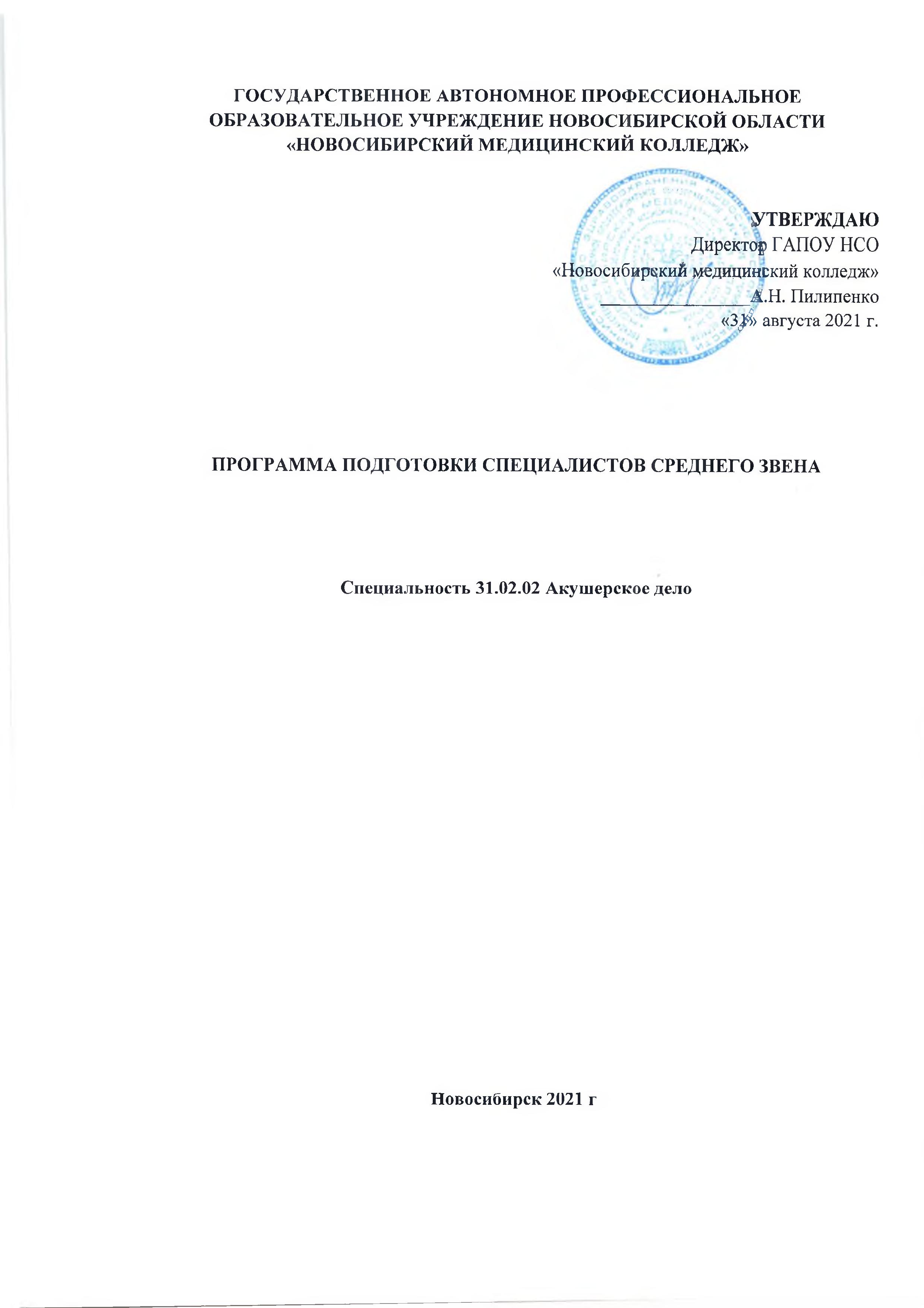 «НОВОСИБИРСКИЙ МЕДИЦИНСКИЙ КОЛЛЕДЖ»УТВЕРЖДАЮДиректор ГАПОУ НСО«Новосибирский медицинский колледж»________________А.Н. Пилипенко«31» августа 2021 г.ПРОГРАММА ПОДГОТОВКИ СПЕЦИАЛИСТОВ СРЕДНЕГО ЗВЕНАСпециальность 31.02.02 Акушерское делоНовосибирск 2021 г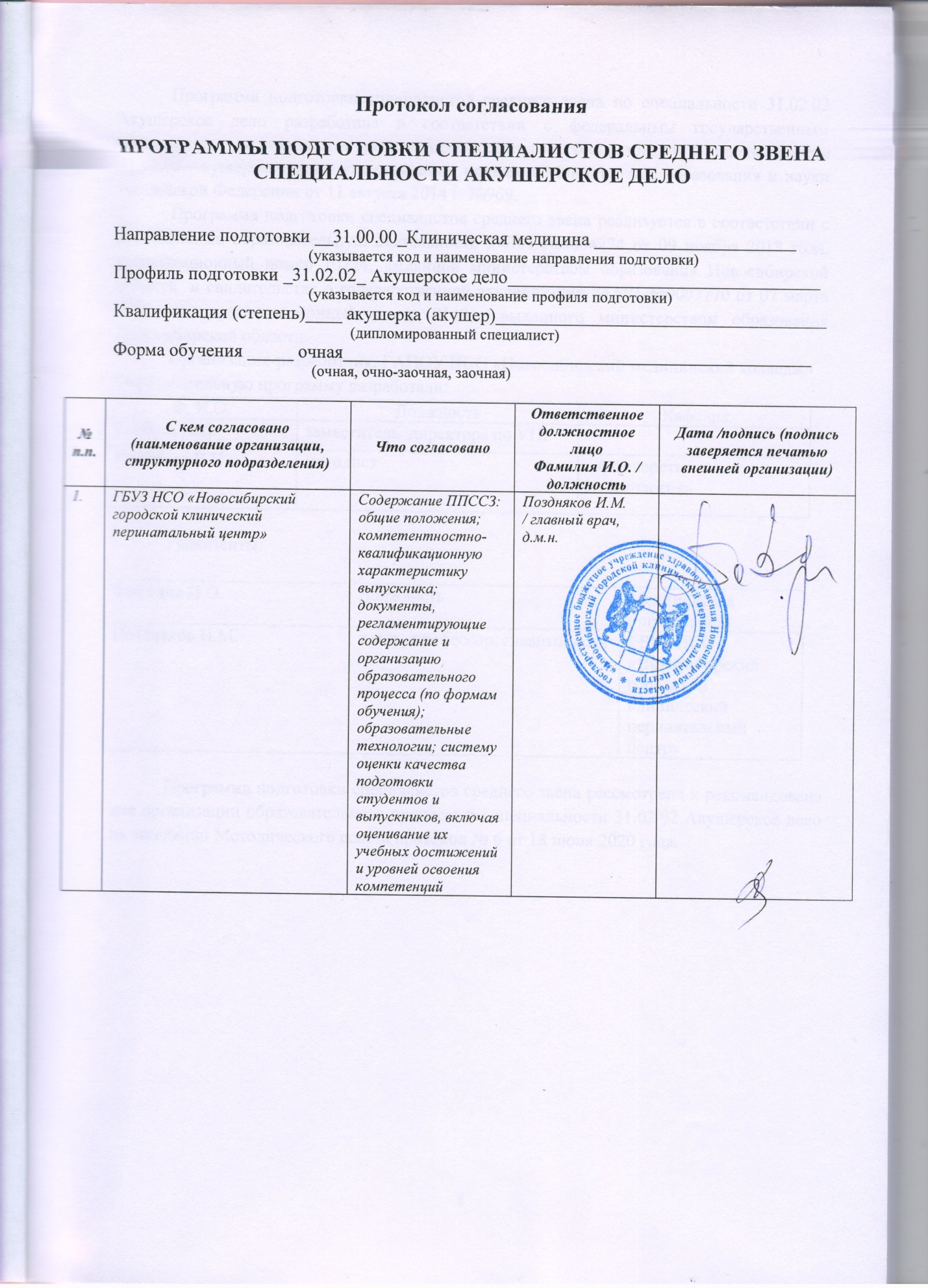 Программа подготовки специалистов среднего звена по специальности 31.02.02 Акушерское дело разработана в соответствии с федеральным государственным образовательным стандартом среднего профессионального образования по специальности 31.02.02 Акушерское дело, утверждённым приказом Министерства образования и науки Российской Федерации от 11 августа 2014 г. №969.Программа подготовки специалистов среднего звена реализуется в соответствии с лицензией на образовательную деятельность 54Л01 №0004274 от 09 ноября 2018 года, регистрационный номер 10724, выданной министерством образования Новосибирской области  и свидетельства о государственной аккредитации 54А01 №0003770 от 07 марта 2019 года, регистрационный номер 2149,  выданного министерством образования Новосибирской области.Организация-разработчик: ГАПОУ НСО «Новосибирский медицинский колледж»Образовательную программу разработали:Рецензенты:Программа подготовки специалистов среднего звена рассмотрена и рекомендована для организации образовательного процесса по специальности 31.02.02 Акушерское дело на заседании Методического совета протокол № 10 от 17 июня 2021 года.Лист регистрации изменений ППССЗ 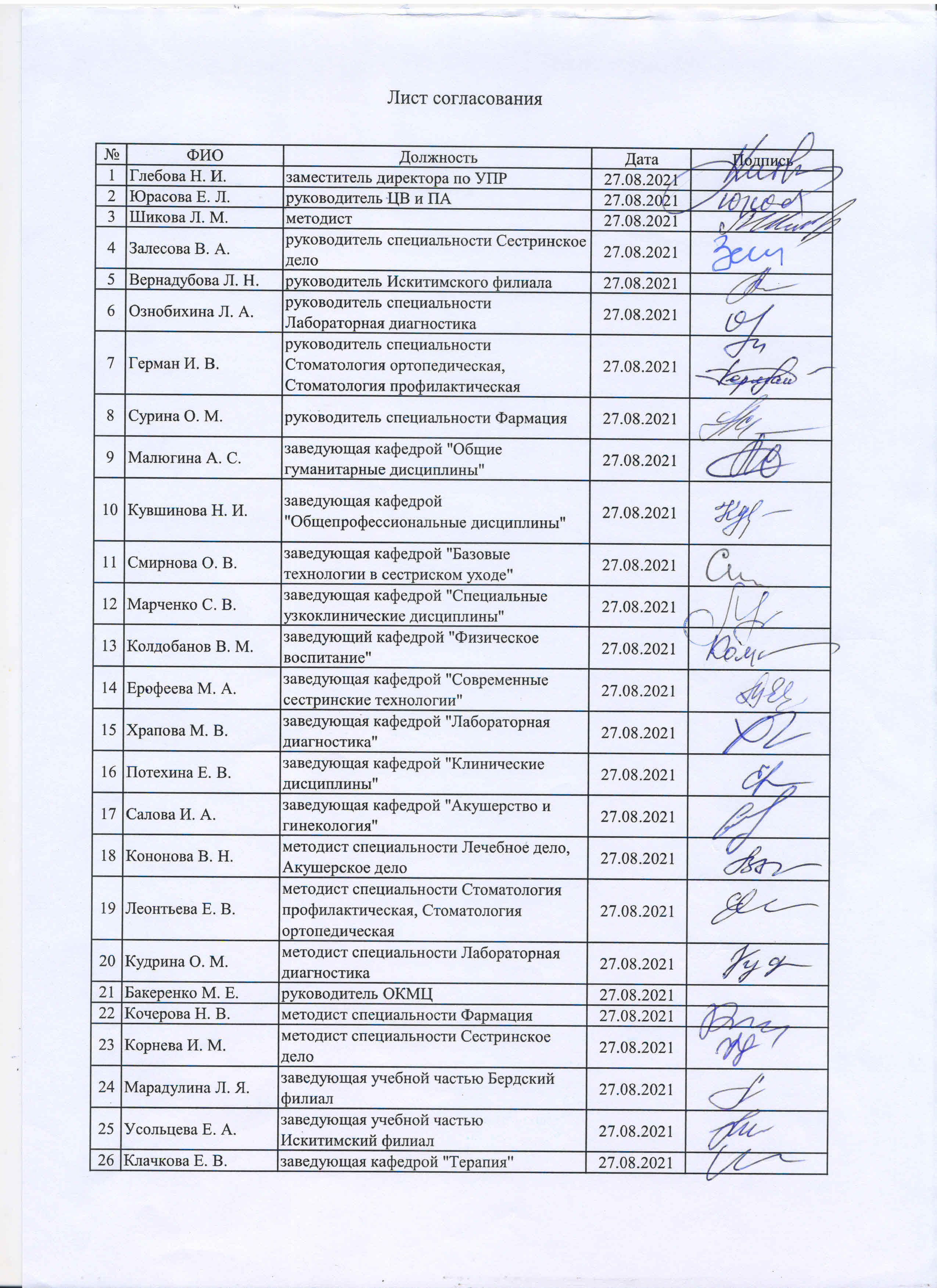 1. Общие положенияЦель ППССЗ – планирование, организация, контроль и управление образовательным процессом по специальности 31.02.02 Акушерское дело. Программа подготовки специалистов среднего звена (ППССЗ) специальности 31.02.02 Акушерское дело реализуется государственным автономным профессиональным образовательным учреждением Новосибирской области «Новосибирский медицинский колледж» по программе подготовки специалистов среднего звена базовой подготовки. ППССЗ представляет собой систему документов, разработанную и утвержденную ОО с учетом требований регионального рынка труда на основе федерального государственного образовательного стандарта специальности среднего профессионального образования 31.02.01 Акушерское дело, утвержденного приказом Министерства образования и науки Российской Федерации   № 969 от 11.08.2014 года. ППССЗ регламентирует цель, ожидаемые результаты, содержание, условия и технологии организации образовательного процесса, оценку качества подготовки выпускника по данной специальности и включает в себя учебный план, программы дисциплин, профессиональных модулей, учебной и производственной (в т.ч. преддипломной) практики и другие методические материалы, обеспечивающие качественную подготовку обучающихся.ППССЗ ежегодно пересматривается и обновляется в части содержания учебных планов, состава и содержания программ дисциплин, программ профессиональных модулей, программы учебной и производственной (преддипломной) практики, методических материалов, обеспечивающих качество подготовки обучающихся.            Реализация ППССЗ осуществляется образовательной организацией на государственном языке Российской Федерации – русском языке.Задачи ППССЗ:формирование совокупности умений, знаний, практического опыта, компетенций, которыми обучаемый должен овладеть в процессе обучения;формирование структуры учебного материала, циклов дисциплин, профессиональных модулей;распределение объема часов по видам учебной деятельности и формам организации учебной деятельности обучаемых;определение форм и методов контроля и уровня овладения учебным материалом по специальности 31.02.02 Акушерское дело. 1.3 Нормативные документы Программа подготовки специалистов среднего звена реализуется в соответствии со следующими нормативными документами:Федеральным законом Российской Федерации от 29 декабря 2012 г. №273-ФЗ «Об образовании в Российской Федерации» (с дополнениями и изменениями);Федеральным законом Российской Федерации от 8 июня 2020 г. № 164-ФЗ «О внесении изменений в статьи 71 и 108 Федерального закона «Об образовании в Российской Федерации»Приказом Министерства образования и науки Российской Федерации от 11 августа 2014 г. №969 "Об утверждении федерального государственного образовательного стандарта среднего профессионального образования по специальности 31.02.02 Акушерское дело";Приказом Минобрнауки России от 14 июня 2013 г. №464 «Об утверждении Порядка организации и осуществления образовательной деятельности по образовательным программам среднего профессионального образования» (Список изменяющих документов (в ред. Приказов Минобрнауки России от 22.01.2014 №31, от 15.12.2014 №1580);Приказом Министерства Просвещения Российской Федерации от 28 августа 2020 года №441 «О внесении изменений в Порядок организации и осуществления образовательной деятельности по образовательным программам среднего профессионального образования, утвержденный приказом Министерства образования и науки Российской Федерации от 147 июня 2013 г. 464»Приказом Минобрнауки России от 16 августа 2013 г. №968 "Об утверждении порядка проведения государственной итоговой аттестации по образовательным программам среднего профессионального образования"; Приказом Минобрнауки России от 25 октября 2013 г. №1186 "Об утверждении порядка заполнения, учета и выдачи дипломов о среднем профессиональном образовании и их дубликатов»;Приказом Министерства науки и высшего образования Российской Федерации и Министерства Просвещения Российской Федерации от 5 августа 2020 года № 885/390 «О практической подготовке обучающихся»;Приказом Министерства науки и высшего образования Российской Федерации и Министерства Просвещения Российской Федерации от 30 июля 2020 года №845/369 «Об утверждении Порядка зачета организацией, осуществляющей образовательную деятельность, результатов освоения обучающимися учебных предметов, курсов, дисциплин (модулей), практики, дополнительных образовательных программ в других организациях, осуществляющих образовательную деятельность»;Приказом Министерства здравоохранения Российской Федерации от 01 ноября 2012 г. № 572н Об утверждении Порядка оказания медицинской помощи по профилю «Акушерство и гинекология (за исключением использования вспомогательных репродуктивных технологий)», зарегистрированного в Минюсте России 2 апреля 2013г. №27960;Распоряжением Министерства Просвещения Российской Федерации от 1 апреля 2020 года № Р-36 «О внесении изменений в приложение к распоряжению Министерства Просвещения Российской Федерации от 1 апреля 2019 года № Р-42 «Об утверждении методических рекомендаций о проведении аттестации с использованием механизма демонстрационного экзамена»»;Приказом Министерства науки и высшего образования Российской Федерации и Министерства Просвещения Российской Федерации от 5 августа 2020 года № 882/391 «Об организации и осуществлении образовательной деятельности при сетевой форме реализации образовательных программ»;Уставом ГАПОУ НСО «Новосибирский медицинский колледж»;Локальными актами ГАПОУ НСО «Новосибирский медицинский колледж».1.4 Характеристика ППССЗНаименование ППССЗ - Программа подготовки специалистов среднего звена по специальности 31.02.02 Акушерское дело (базовый уровень)Направление подготовки (специальность) – 31.02.02 Акушерское дело Профиль подготовки – Акушерское делоКвалификация выпускника – акушерка/акушерСрок освоения ППССЗ по специальности - 2 год 10 месяцев на базе среднего общего образования, очная форма обученияТрудоемкость ППССЗ - Трудоемкость освоения студентом ППССЗ составляет 4644 часа, включает все виды аудиторной и самостоятельной работы студента, практики и время, отводимое на весь период обучения в соответствии с ФГОС СПО по данному направлению.1.5. Требования к  поступающемуПрием на данную специальность осуществляется на общедоступной основе, на основе результатов освоения поступающими образовательной программы среднего общего образования. Поступающий проходит вступительное испытание, требующего наличие определенных психологических качеств.Поступающий должен иметь документ государственного образца о предыдущем уровне образования, предусмотренном в ФГОС СПО (аттестат о среднем общем образовании, диплом о начальном профессиональном образовании с получением среднего, диплом о среднем профессиональном образовании, диплом о высшем профессиональном образовании).1.6 Основные пользователи ППССЗдиректор колледжа;члены наблюдательного совета;преподаватели;обучающиеся;руководители структурных подразделений;поступающие и их родители;работодатели.1.7 Используемые сокращенияВ настоящей ППССЗ используются следующие сокращения:СПО - среднее профессиональное образование;ФГОС СПО – федеральный государственный образовательный стандарт среднего профессионального образования;ППССЗ – программа подготовки специалистов среднего звена;ОК – общая компетенция;ПК – профессиональная компетенция;ПМ – профессиональный модуль; МДК – междисциплинарный курс;УП – учебный план.Компетентностно-квалификационная характеристика выпускникаТребования к результатам освоения выпускником ППССЗ разработаны в соответствии с требованиями ФГОС СПО «Характеристика профессиональной деятельности выпускников» и требованиями ФГОС СПО «Требования к результатам освоения программы подготовки специалистов среднего звена».2.1. Область профессиональной деятельностиОбласть профессиональной деятельности выпускников: оказание акушерско-гинекологической помощи в учреждениях здравоохранения.2.2. Объекты профессиональной деятельностиОбъектами профессиональной деятельности выпускников являются: женщины в различные периоды жизни; новорожденные; семья; медицинская документация; инструментарий, медикаменты, аппаратура; первичные трудовые коллективы.2.3. Виды и задачи профессиональной деятельностиВиды профессиональной деятельности выпускника в соответствии с ФГОС СПО Медицинская и медико-социальная помощь женщине, новорожденному, семье при физиологическом течении беременности, родов, послеродового периода.Медицинская помощь беременным и детям при заболеваниях, отравлениях и травмах.Медицинская помощь женщине с гинекологическими заболеваниями в различные периоды жизни.Медицинская помощь женщине, новорожденному, семье при патологическом течении беременности, родов, послеродового периодаВыполнение работ по должности служащего Младшая медицинская сестра по уходу за больными (приложение к ФГОС).2.4. Компетенции выпускника, формируемые ППССЗ (с учетом современных требований)Акушерка/акушер должен обладать общими компетенциями, включающими в себя способность (по базовой подготовке):ОК 1. Понимать сущность и социальную значимость будущей профессии, проявлять к ней устойчивый интерес.ОК 2. Организовывать собственную деятельность, выбирать типовые методы и способы выполнения профессиональных задач, оценивать их эффективность и качество.ОК 3. Принимать решения в стандартных и нестандартных ситуациях, нести за них ответственность.ОК 4. Осуществлять поиск и использование информации, необходимой для эффективного выполнения профессиональных задач, профессионального и личностного развития.ОК 5. Использовать информационно-коммуникационные технологии в профессиональной деятельности.ОК 6. Работать в коллективе и команде, эффективно общаться с коллегами, руководством, потребителями.ОК 7. Брать на себя ответственность за работу подчиненных членов команды и результат выполнения заданий.ОК 8. Самостоятельно определять задачи профессионального и личностного развития, заниматься самообразованием, планировать повышение квалификации.ОК 9. Ориентироваться в условиях частой смены технологий в профессиональной деятельности.ОК 10. Бережно относиться к историческому наследию и культурным традициям народа, уважать социальные, культурные и религиозные различия.ОК 11. Быть готовым брать на себя нравственные обязательства по отношению к природе, обществу и человеку.ОК 12. Организовывать рабочее место с соблюдением требований охраны труда, производственной санитарии, инфекционной и противопожарной безопасности.ОК 13. Вести здоровый образ жизни, заниматься физической культурой и спортом для укрепления здоровья, достижения жизненных и профессиональных целей.Акушерка/акушер должен обладать профессиональными компетенциями, соответствующими основным видам профессиональной деятельности (по базовой подготовке):2.4.1.	Медицинская и медико-социальная помощь женщине, новорожденному, семье при физиологическом течении беременности, родов, послеродового периодаПК 1.1. Проводить диспансеризацию и патронаж беременных и родильниц.ПК 1.2. Проводить физиопсихопрофилактическую подготовку беременных к родам, обучение мерам профилактики осложнений беременности, родов и послеродового периода.ПК 1.3. Оказывать лечебно-диагностическую помощь при физиологической беременности, родах и в послеродовом периоде.ПК 1.4. Оказывать акушерское пособие при физиологических родах.ПК 1.5. Проводить первичный туалет новорожденного, оценивать и контролировать динамику его состояния, осуществлять уход и обучать родителей уходу за новорожденным.ПК 1.6. Применять лекарственные средства по назначению врача.ПК 1.7. Информировать пациентов по вопросам охраны материнства и детства, медицинского страхования.2.4.2.	Медицинская помощь беременным и детям при заболеваниях, отравлениях и травмахПК 2.1. Проводить лечебно-диагностическую, профилактическую, санитарно-просветительскую работу с пациентами с экстрагенитальной патологией под руководством врача.ПК 2.2. Выявлять физические и психические отклонения в развитии ребенка, осуществлять уход, лечебно-диагностические, профилактические мероприятия детям под руководством врача.ПК 2.3. Оказывать доврачебную помощь при острых заболеваниях, несчастных случаях, чрезвычайных ситуациях и в условиях эпидемии.2.4.3. 	Медицинская помощь женщине с гинекологическими заболеваниями в различные периоды жизниПК 3.1. Проводить профилактические осмотры и диспансеризацию женщин в различные периоды жизни.ПК 3.2. Проводить лечебно-диагностические мероприятия гинекологическим больным под руководством врача.ПК 3.3. Выполнять диагностические манипуляции самостоятельно в пределах своих полномочий.ПК 3.4. Оказывать доврачебную помощь пациентам при неотложных состояниях в гинекологии.ПК 3.5. Участвовать в оказании помощи пациентам в периоперативном периоде.ПК 3.6. Проводить санитарно-просветительскую работу по вопросам планирования семьи, сохранения и укрепления репродуктивного здоровья.2.4.4. Медицинская помощь женщине, новорожденному, семье при патологическом течении беременности, родов, послеродового периодаПК 4.1. Участвовать в проведении лечебно-диагностических мероприятий беременной, роженице, родильнице с акушерской и экстрагенитальной патологией и новорожденному.ПК 4.2. Оказывать профилактическую и медико-социальную помощь беременной, роженице, родильнице при акушерской и экстрагенитальной патологии.ПК 4.3. Оказывать доврачебную помощь беременной, роженице, родильнице при акушерской и экстрагенитальной патологии.ПК 4.4. Осуществлять интенсивный уход при акушерской патологии.ПК 4.5. Участвовать в оказании помощи пациентам в периоперативном периоде.2.4.5. Выполнение работ по должности служащего Младшая медицинская сестра по уходу за больными(решение проблем пациента  посредством сестринского ухода).ПК 5.1. Эффективно общаться с пациентом и его окружением в процессе профессиональной деятельностиПК 5.2. Соблюдать принципы профессиональной этикиПК 5.3. Осуществлять уход за пациентами различных возрастных групп в условиях учреждений здравоохранения и на домуПК 5.4. Консультировать пациента и его окружение по вопросам ухода и самоуходаПК 5.5. Оформлять медицинскую документациюПК 5.6. Оказывать медицинские услуги в пределах своих полномочийПК 5.7. Обеспечивать инфекционную безопасностьПК 5.8. Обеспечивать безопасную больничную среду для пациентов и персоналаПК 5.9. Участвовать в санитарно-просветительской работе среди населения.ПК 5.10. Владеть основами гигиенического питанияПК 5.11. Обеспечивать производственную санитарию и личную гигиену на рабочем месте.2.5. Возможности продолжения образования выпускникаОсновной возможностью продолжения образования выпускника по специальности 31.02.02 Акушерское дело являются: освоение основных профессиональных образовательных программ высшего образования.3. Документы, регламентирующие содержание и организацию образовательного процесса .3.1. Учебный план по специальности 31.02.02 Акушерское дело на весь период реализации ППССЗ3.1.1. Обязательными структурными элементами учебного плана являются:титульная часть;календарный учебный график;пояснительная записка;сводные данные по бюджету времени студента;план учебного процесса, включающий в себя перечень, объемы и последовательность изучения дисциплин, их распределение по семестрам и видам учебных занятий, формы промежуточного и итогового контроля и итоговой аттестации.3.1.2. Учебный план ППССЗ обеспечивает:последовательность изучения дисциплин, профессиональных модулей, учебных и производственных практик, основанную на их преемственности;рациональное распределение дисциплин, профессиональных модулей, учебных и производственных практик, по семестрам с позиций равномерности учебной работы обучающегося;эффективное использование кадрового и материально-технического потенциала колледжа.3.1.3. Разработка учебного плана ППССЗ осуществлена заместителем директора по УПР, руководителем специальности, методистом специальности, имеющими достаточный уровень квалификации и прошедшим специальную подготовку. Актуализация нормативных документов, лежащих в основе требований к учебному плану, осуществляется ежегодно заместителем директора по УПР.3.1.4. Ответственность за разработку учебного плана ППССЗ несет заместитель директора по УПР. 3.1.5. Согласование учебного плана, разрешения на отклонения, утверждение, актуализация:согласование учебного плана со всеми заинтересованными сторонами организует заместитель директора по УПР; если стандартные требования к календарному учебному графику (продолжительность семестров, сессий, каникул), перечню дисциплин, профессиональных модулей, учебных и производственных практик и распределению учебного времени (трудоемкости) не могут быть выполнены по объективным причинам, все виды отклонений от требований ФГОС доводятся до сведения директора колледжа; определяются корректирующие и предупреждающие действия, принимаются соответствующие решения, которые документально подтверждают разрешения на отклонения; после этапа согласования учебный план утверждается директором; учебный план актуализируется ежегодно с учетом изменившихся требований или условий реализации ППССЗ, согласовывается в установленном порядке на заседании МПС факультета до начала этапа планирования на следующий учебный год. Без утвержденного учебного плана на планируемый учебный год разработка расписания и распределение учебной нагрузки по кафедрам не проводится.3.1.6. Анализ выполнения требований ФГОС СПО с учетом условий и особенностей колледжа: анализ выполнения требований ФГОС СПО проводится при внутреннем аудите структурным подразделением образовательного учреждения – Областным координационно-методическим центром профессионального медицинского и фармацевтического образования Новосибирской области и отделом качества.3.1.7. Структура ППССЗ по специальности 31.02.02 Акушерское дело и соотношение федерального компонента и вариативной части. Программа подготовки специалистов среднего звена по специальности Акушерское дело предусматривает изучение следующих учебных циклов:общего гуманитарного и социально-экономического;математического и общего естественнонаучного;профессионального, включающего общепрофессиональные дисциплины и профессиональные модули;и разделов:учебная практика;производственная практика (по профилю специальности);производственная практика (преддипломная);промежуточная аттестация;государственная итоговая аттестация В учебный план включены дисциплины вариативной части, которые расширяют, но не дублируют учебные дисциплины, профессиональные модули инвариантной части:3.2. Программы учебных дисциплин и профессиональных модулей и практик3.2.1.Перечень программ учебных дисциплин и профессиональных модулей по специальности 31.02.02 Акушерское дело3.2.2 Формируемые умения, знания, практический опытВ результате изучения программы подготовки специалистов среднего звена по специальности 31.02.02 Акушерское дело обучающийся должен по:ОГСЭ.00 Общий гуманитарный и социально-экономический учебный циклОГСЭ.01. Основы философииуметь:	ориентироваться в общих философских проблемах бытия, познания, ценностей, свободы и смысла жизни как основах формирования культуры гражданина и будущего специалиста;знать:основные категории и понятия философии;роль философии в жизни человека и общества;основы философского учения о бытии;сущность процесса познания;основы научной, философской и религиозной картин мира;об условиях формирования личности, о свободе и ответственности за сохранение жизни, культуры, окружающей среды;о социальных и этических проблемах, связанных с развитием и использованием достижений науки, техники и технологий.ОГСЭ.02. Историяуметь:ориентироваться в современной экономической, политической и культурной ситуации в России и мире;выявлять взаимосвязь отечественных, региональных, мировых социально-экономических, политических и культурных проблем в их историческом аспекте;знать:основные направления развития ключевых регионов мира на рубеже веков (XX и XXI вв.);сущность и причины локальных, региональных, межгосударственных конфликтов в конце XX - начале XXI вв.;основные процессы (интеграционные, поликультурные, миграционные и иные) политического и экономического развития ведущих государств и регионов мира;назначение ООН, НАТО, ЕС и других организаций и основные направления их деятельности;о роли науки, культуры и религии в сохранении и укреплении национальных и государственных традиций;содержание и назначение важнейших нормативных правовых и законодательных актов мирового и регионального значения.ОГСЭ.03. Иностранный языкуметь:общаться устно и письменно на иностранном языке на профессиональные и повседневные темы;переводить со словарем иностранные тексты профессиональной направленности;самостоятельно совершенствовать устную и письменную речь, пополнять словарный запас;знать:лексический (1200 - 1400 лексических единиц) и грамматический минимум, необходимый для чтения и перевода со словарем иностранных текстов профессиональной направленности.ОГСЭ.04. Физическая культурауметь:использовать физкультурно-оздоровительную деятельность для укрепления здоровья, достижения жизненных и профессиональных целей;знать:о роли физической культуры в общекультурном, профессиональном и социальном развитии человека;основы здорового образа жизни.ОГСЭ.05 Общая психологияуметь:использовать простейшие методики саморегуляции;проводить профилактику, раннее выявление и оказание эффективной помощи при стрессе; определить особенности психических свойств и состояний личности;определить преобладающий тип поведения сослуживцев и пациентов;знать:основные задачи и методы психологии;основные направления психологии;особенности психических процессов здорового и больного человека;психологию личности.ОГСЭ.06 Социопсихологическая адаптация студентов в профессиюуметь:Использовать нормативно-правовую документацию, регламентирующую процесс социальной защиты студентов;Заполнять утвержденную документацию по вопросам социальной защиты студентов;Применять методики общения с профессиональной и непрофессиональной средой; Использовать приемы самомотивации и саморегуляции в процессе межличностного общения;знать:Систему и структуру здравоохранения РФ;Основы и направления реформы Здравоохранения;Пути социальной адаптации и мотивации личности;Этапы профессиональной адаптации;Методики общения с профессиональной и непрофессиональной средой;Методики самомотивации;Нормативно-правовые документы по социальной защите студентов. ОГСЭ.07 Биомедицинская этика и деонтология уметь:при решении моральных конфликтов руководствоваться интересами пациентов;защищать права пациентов на информацию, на свободу выбора и свободу действий;защищать неприкосновенность частной жизни как основу человеческого достоинства пациентов;сохранять конфиденциальность (врачебную тайну);проявлять гуманность по отношению к лабораторным животным;проявлять такт и деликатность при общении с больными и родственниками больных людей;оценивать степень риска для испытуемых при проведении эксперимента или исследований и предупреждать недопустимый риск;отстаивать моральное достоинство и чистоту медицинской профессии;использовать знания по биомедицинской этике для профессионального роста и самовоспитания;овладеть методикой исследовательской работы (работать со справочной литературой, составлять библиографию по теме исследования, реферировать и обобщать научную литературу, формулировать проблему, цели, задачи исследования, делать выводы из проделанной работы);выступить перед аудиторией, вести дискуссию.знать:теоретические основы биомедицинской этикиосновные принципы и правила биомедицинской этики;основные этические документы и правила профессиональных медицинских ассоциаций;Конвенцию о правах человека и биомедицине .(Совет Европы 1997);клятву врача (Основы законодательства РФ об охране здоровья граждан, ст.60);права пациентов;моральные нормы внутрипрофессиональных взаимоотношенийморальные проблемы вмешательства в репродукцию человека и медицинской генетикисуть морально-этических проблем, связанных с инфекционными заболеваниями и СПИДомморальные проблемы распределения дефицитных ресурсов здравоохраненияморальные основы предпринимательской деятельности в медицине.ОГСЭ.08 Методика учебно-исследовательской работыуметь:организовывать собственную деятельность по написанию курсовой, выпускной квалификационной (дипломной) работы;оформить исследовательскую работу;сформулировать выводы;составить мультимедийную презентацию исследовательской работы;осуществлять поиск и использование информации, необходимой для проведения исследования.знать:формы, виды и основные методы научно-исследовательской работы;требования к написанию и оформлению выпускной квалификационной (дипломной) работы;требования к написанию и оформлению курсовой работы.ЕН. 00 Математический и общий естественнонаучный учебный циклЕН.01 Математикауметь:решать прикладные задачи в области профессиональной деятельности;знать:значение математики в профессиональной деятельности и при освоении ППССЗ;основные математические методы решения прикладных задач в области профессиональной деятельности;основные понятия и методы теории вероятностей и математической статистики;основы интегрального и дифференциального исчисления.ЕН.02 Информационные технологии в профессиональной деятельностиуметь:использовать технологии сбора, размещения, хранения, накопления, преобразования и передачи данных в профессионально ориентированных информационных системах;использовать в профессиональной деятельности различные виды программного обеспечения, в том числе специального;применять компьютерные и телекоммуникационные средства;знать:основные понятия автоматизированной обработки информации;общий состав и структуру персональных компьютеров и вычислительных систем;состав, функции и возможности использования информационных и телекоммуникационных технологий в профессиональной деятельности;методы и средства сбора, обработки, хранения, передачи и накопления информации;базовые системные программные продукты и пакеты прикладных программ в области профессиональной деятельности;основные методы и приемы обеспечения информационной безопасности.П.00 Профессиональный учебный циклОП.00 Общепрофессиональные дисциплиныОП.01. Основы латинского языка с медицинской терминологиейуметь:правильно читать и писать на латинском языке медицинские (анатомические, клинические и фармацевтические) термины;объяснять значения терминов по знакомым терминоэлементам;переводить рецепты и оформлять их по заданному нормативному образцу;знать:элементы латинской грамматики и способы словообразования;500 лексических единиц;глоссарий по специальности.ОП.02 Анатомия и физиология человекауметь:применять знания о строении и функциях органов и систем организма человека при оказании сестринской помощи;знать:строение человеческого тела и функциональные системы человека, их регуляцию и саморегуляцию при взаимодействии с внешней средой.ОП.03 Основы патологииуметь:определять признаки типовых патологических процессов и отдельных заболеваний в организме человека;знать:общие закономерности развития патологии клеток, органов и систем в организме человека;структурно-функциональные закономерности развития и течения типовых патологических процессов и отдельных заболеваний.ОП.04 Генетика человека с основами медицинской генетикиуметь:проводить опрос и вести учет пациентов с наследственной патологией;проводить беседы по планированию семьи с учетом имеющейся наследственной патологии;проводить предварительную диагностику наследственных болезней;знать:биохимические и цитологические основы наследственности;закономерности наследования признаков, виды взаимодействия генов;методы изучения наследственности и изменчивости человека в норме и патологии;основные виды изменчивости, виды мутаций у человека, факторы мутагенеза;основные группы наследственных заболеваний, причины и механизмы возникновения;цели, задачи, методы и показания к медико-генетическому консультированию.ОП.05 Гигиена и экология человекауметь:давать санитарно-гигиеническую оценку факторам окружающей среды;проводить санитарно-гигиенические мероприятия по сохранению и укреплению здоровья населения, предупреждению болезней;проводить гигиеническое обучение и воспитание населения;знать:современное состояние окружающей среды и глобальные экологические проблемы;факторы окружающей среды, влияющие на здоровье человека;основные положения гигиены;гигиенические принципы организации здорового образа жизни;методы, формы и средства гигиенического воспитания населения.ОП.06 Основы микробиологии и иммунологииуметь:проводить забор, транспортировку и хранение материала для микробиологических исследований;проводить простейшие микробиологические исследования;дифференцировать разные группы микроорганизмов по их основным свойствам;осуществлять профилактику распространения инфекции;знать:роль микроорганизмов в жизни человека и общества;морфологию, физиологию и экологию микроорганизмов, методы их изучения;основные методы асептики и антисептики;основы эпидемиологии инфекционных болезней, пути заражения, локализацию микроорганизмов в организме человека, основы химиотерапии и химиопрофилактики инфекционных заболеваний;факторы иммунитета, его значение для человека и общества, принципы иммунопрофилактики и иммунотерапии болезней человека, применение иммунологических реакций в медицинской практике.ОП.07 Фармакологияуметь:выписывать лекарственные формы в виде рецепта с использованием справочной литературы;находить сведения о лекарственных препаратах в доступных базах данных;ориентироваться в номенклатуре лекарственных средств;применять лекарственные средства по назначению врача;давать рекомендации пациенту по применению различных лекарственных средств;знать:лекарственные формы, пути введения лекарственных средств, виды их действия и взаимодействия;основные лекарственные группы и фармакотерапевтические действия лекарств по группам;побочные эффекты, виды реакций и осложнений лекарственной терапии;правила заполнения рецептурных бланков.ОП.08 Психологияуметь:эффективно работать в команде;проводить профилактику, раннее выявление и оказание эффективной помощи при стрессе; осуществлять психологическую поддержку пациента и его окружения;регулировать и разрешать конфликтные ситуации;общаться с пациентами и коллегами в процессе профессиональной деятельности;использовать вербальные и невербальные средства общения в психотерапевтических целях;использовать простейшие методики саморегуляции, поддерживать оптимальный психологический климат в лечебно-профилактическом учреждении;знать:основные направления психологии, психологию личности и малых групп, психологию общения;задачи и методы психологии;основы психосоматики;особенности психических процессов у здорового и больного человека;психологические факторы в предупреждении возникновения и развития болезни;особенности делового общения.ОП.09 Правовое обеспечение профессиональной деятельностиуметь:использовать необходимые нормативные правовые документы;защищать свои права в соответствии с гражданским, гражданско-процессуальным и трудовым законодательством;анализировать и оценивать результаты и последствия деятельности (бездействия) с правовой точки зрения;знать:основные положения Конституции Российской Федерации;права и свободы человека и гражданина, механизмы их реализации;понятие правового регулирования в сфере профессиональной деятельности;законодательные акты и другие нормативные документы, регулирующие правоотношения в процессе профессиональной деятельности;организационно-правовые формы юридических лиц;правовое положение субъектов предпринимательской деятельности;права и обязанности работников в сфере профессиональной деятельности;порядок заключения трудового договора и основания для его прекращения;правила оплаты труда;роль государственного регулирования в обеспечении занятости населения;право социальной защиты граждан;понятие дисциплинарной и материальной ответственности работника;виды административных правонарушений и административной ответственности;нормы защиты нарушенных прав и судебный порядок разрешения споров.ОП.10 Общественное здоровье и здравоохранениеуметь:использовать лучший отечественный и зарубежный опыт организации акушерского дела;рассчитывать и анализировать показатели общественного здоровья населения; знать:показатели общественного здоровья населения, методику их расчета и анализа;факторы, детерминирующие здоровье;медико-социальные аспекты демографии;государственную систему охраны материнства и детства;первичную учетную медицинскую документацию, используемую в учреждениях охраны материнства и детства;работу акушерки на фельдшерско-акушерском пункте;систему социального и медицинского страхования;государственную программу развития акушерского дела в Российской Федерации;структуру учреждений здравоохранения.ОП.11 Основы реабилитологииуметь: осуществлять реабилитационные мероприятия пациентам с акушерской, гинекологической и экстрагенитальной патологией;осуществлять приёмы классического массажа, подбирать комплексы лечебной физкультуры, проводить основные физиотерапевтические процедуры по назначению врача;знать:виды, формы и методы реабилитации;особенности реабилитации в акушерско-гинекологической практике;показания и особенности применения лечебной физкультуры (ЛФК), массажа и физиотерапии беременных, рожениц, родильниц и гинекологических больных;основные приёмы классического массажа, их физиологическое действие, показания и противопоказания;понятие о медицинском контроле в ЛФК, основные виды физиотерапевтических процедур.ОП.12 Безопасность жизнедеятельностиуметь: организовывать и проводить мероприятия по защите работающих и населения от негативных воздействий чрезвычайной ситуаций;предпринимать профилактические меры для снижения уровня опасностей различного вида и их последствий в профессиональной деятельности и быту;использовать средства индивидуальной и коллективной защиты от оружия массового поражения;применять первичные средства пожаротушения;ориентироваться в перечне военно-учетных специальностей и самостоятельно определять среди них родственные полученной специальности;применять профессиональные знания в ходе исполнения обязанностей военной службы на воинских должностях в соответствии с полученной специальностью;владеть способами бесконфликтного общения и саморегуляции в повседневной деятельности и экстремальных условиях военной службы;оказывать первую помощь пострадавшим;знать:принципы обеспечения устойчивости объектов экономики, прогнозирование событий и оценки последствий при техногенных чрезвычайных ситуациях и стихийных явлениях, в том числе в противодействия терроризму, как серьезной угрозе национальной безопасности России;основные виды потенциальных опасностей и их последствия в профессиональной деятельности и быту, принципы снижения вероятности их реализации;основы военной службы и обороны государства;задачи и основные мероприятия гражданской обороны;способы защиты населения от оружия массового поражения;меры пожарной безопасности и правила безопасного поведения при пожарах;организацию и порядок призыва граждан на военную службу и поступления на нее в добровольном порядке;основные виды вооружения, военной техники и специального снаряжения, состоящих на вооружении воинских подразделений, в которых имеются военно-учетные специальности, родственные специальностям СПО;область применения получаемых профессиональных знаний при исполнении обязанностей военной службы;порядок и правила оказания первой помощи пострадавшим. Вариативная часть ОП.13 Здоровая семьяуметь:оценивать параметры физиологического развития человека в разные возрастные периоды;выявлять проблемы человека в разные возрастные периоды, связанные с дефицитом знаний, умений и навыков в области укрепления здоровья;обучать население особенностям сохранения и укрепления здоровья в разные возрастные периоды и вопросам планирования семьи;знать:содержание понятий «здоровье», «качество жизни», «факторы риска болезни»;основные факторы риска развития болезней в разные возрастные периоды;периоды жизнедеятельности человека;анатомо-физиологические и психологические особенности человека;основные закономерности и правила оценки физического, нервно-психического и социального развития;универсальные потребности человека в разные возрастные периоды;значение семьи в жизни человека.ПМ.00 Профессиональные модулиПМ.01 Медицинская и медико-социальная помощь женщине, новорожденному, семье при физиологическом течении беременности родов, послеродового периодаиметь практический опыт:проведения диспансеризации и патронажа беременной и родильницы;физиопсихопрофилактической подготовки беременной к родам;ведения и приема физиологических родов;ухода и наблюдения за родильницей и новорожденным;оказания помощи родильнице при грудном вскармливании и уходу за новорожденным;уметь:владеть манипуляционной техникой в акушерском деле;организовывать и проводить занятия для беременных и семьи по физиопсихопрофилактической подготовке беременных к родам;выполнять уход, обследование и наблюдение за здоровой беременной, роженицей, родильницей, новорожденным;выполнять акушерское пособие при физиологических родах и проводить первичный туалет новорожденного;консультировать беременную по вопросам охраны материнства и детства, медицинского страхования;выявлять факторы риска возникновения акушерских осложнений;проводить работу по профилактике акушерских осложнений;проводить санитарно просветительскую работу с беременными, роженицами, родильницами; знать:медико-социальные аспекты родовспоможения;анатомические и физиологические особенности репродуктивной сферы женщины в различные периоды жизни, включая беременность, роды, послеродовый период;физиологию беременности, диагностику;охрану репродуктивного здоровья, антенатальную охрану плода;особенности работы дневного стационара;принципы ведения и методы обследования женщин во время беременности;физиопсихопрофилактическую подготовку беременных к родам;медицинские технологии, применяемые в акушерстве, в том числе инновационные методы обследования, ведения беременности, родов и послеродового периода;роды, периоды родов;ведение родов и послеродового периода;принципы профилактики акушерских осложнений;показания и противопоказания к применению лекарственных средств при физиологическом течении беременности, родов, послеродового периода;анатомические и физиологические особенности периода новорожденности, оценку состояния новорожденного;принципы, преимущества грудного вскармливания;вакцинацию против туберкулёза (БЦЖ);этические и деонтологические особенности обслуживания женщин в учреждениях родовспоможения с учетом культурных и религиозных различий. ПМ.02 Медицинская помощь беременным и детям при заболеваниях, отравлениях и травмахиметь практический опыт:проведения ухода, лечебно-диагностических профилактических мероприятий пациентам с экстрагенитальной патологии под руководством врача;проведения ухода, лечебно-диагностических профилактических, реабилитационных мероприятий детям под руководством врача;уметь:осуществлять сестринский уход при экстрагенитальной патологии;собирать информацию о пациенте и проводить обследование пациента;готовить пациента к диагностическим исследованиям;оказывать доврачебную помощь при неотложных состояниях;проводить лекарственную терапию по назначению врача;осуществлять уход за пациентом в периоперативном периоде;выявлять физические и психические отклонения в развитии ребенка;осуществлять уход и обучать родителей уходу за больным ребенком;оказывать доврачебную помощь детям при неотложных состояниях;проводить беседы с родителями по профилактике заболеваний у детей;знать:основные виды соматической экстрагенитальной патологииособо опасные инфекционные заболеванияособенности ведения беременности, родов, послеродового периода при инфекционной патологиивлияние детских инфекций на течение беременности и внутриутробное развитие плодаосновные хирургические заболеванияособенности ухода за пациентами в периоперативном периодеосновные неотложные состояния при соматической и хирургической патологииметоды обследования и оценки физического и психомоторного развития детейпроблемы ребенка, связанные со здоровьем и проблемы семьиосновные заболевания детского возраста, особенности лечения и уходанеотложные состояния в педиатриикалендарь профилактических прививок у детеймероприятия по профилактике заболеваний у детей.ПМ.03 Медицинская помощь женщине с гинекологическими заболеваниями в различные периоды жизнииметь практический опыт:ухода за пациентами с гинекологической патологией;участия в лечебно-диагностических мероприятиях и ухода в периоперативном периоде;оказания доврачебной помощи при неотложных состояниях в гинекологии;участия в консультативной помощи по вопросам контрацепции и половой гигиены; участия в проведении профилактических осмотрах женщин и диспансеризации;уметь:проводить профилактический гинекологический осмотр;осуществлять диспансеризацию гинекологических больных;участвовать в лечебно-диагностических процедурах и осуществлять уход за пациентами в периоперативном периоде;оказывать доврачебную помощь при неотложных состояниях в гинекологии:проводить консультативную помощь по вопросам контрацепции и половой гигиены;проводить санитарно-просветительскую работу по профилактике абортов, гинекологических, венерических и онкологических заболеваний и сохранению репродуктивного здоровья;знать:методы обследования гинекологических больных;виды гинекологической патологии;особенности течения, ведения беременности, родов, послеродового периода на фоне гинекологической патологии;методы лечения в гинекологии;уход за пациентом в периоперативном периоде;доврачебную помощь при неотложных состояниях в гинекологии;профилактику гинекологических заболеваний;диспансеризацию гинекологических больных и проведение профилактических осмотров;современные методы контрацепции;работу по половому воспитанию подростков и сохранению репродуктивного здоровья.ПМ.04 Медицинская помощь женщине, новорожденному, семье при патологическом течении беременности родов, послеродового периодаиметь практический опыт:проведения обследования, ухода, наблюдения и ведения беременных, рожениц и родильниц в случае акушерской и экстрагенитальной патологии под руководством врача;оказание доврачебной помощи беременной, роженице, родильнице при акушерской и экстрагенитальной патологии;оказание лечебно-диагностической, профилактической помощи больным новорожденным под руководством врача;оказание доврачебной помощи новорожденному при неотложных состояниях;уметь:проводить обследование, уход и наблюдение за женщинами с акушерской и экстрагенитальной патологией под руководством врача;проводить акушерские пособия на фантомах при патологических родах;оказывать доврачебную помощь при акушерской и экстрагенитальной патологии;осуществлять уход за пациентом в периоперативном периоде;осуществлять уход за недоношенным новорожденным;оказывать медицинские услуги в неонатологии;оказывать доврачебную помощь новорожденному при неотложных состояниях;знать:виды акушерской патологии;особенности течения и ведения беременности, родов, послеродового периода на фоне акушерской и экстрагенитальной патологии;консервативные методы лечения акушерской и экстрагенитальной патологии;основные виды акушерских операций;уход за пациентом в периоперативном периоде;доврачебную помощь при неотложных состояниях в акушерстве;признаки недоношенности ребёнка;заболевания периода новорожденности, их проявления у новорожденных при различной степени зрелости;этапы выхаживания и принцы терапии недоношенных детей;особенности вакцинации БЦЖ недоношенных детей;неотложные состояния у новорожденных;доврачебную помощь при неотложных состояниях у новорожденных.ПМ 05. Выполнение работ по должности служащего Младшая медицинская сестра по уходу за больными (решение проблем пациента посредством сестринского ухода)иметь практический опыт:выявления нарушенных потребностей пациента;оказания медицинских услуг в пределах своих полномочий;планирование и осуществления сестринского ухода;ведение медицинской документации;обеспечения санитарных условий в учреждениях здравоохранения и на дому;обеспечения гигиенических условий при получении и доставки лечебного питания в медицинской организации (МО);применения средств транспортировки пациентов и средств малой механизацией с учетом основ эргономики;соблюдения требований техники безопасности и пожарной безопасности при ухода за пациентом во время проведения процедур и манипуляцийуметь:собирать информацию о состоянии здоровья пациента;определять проблемы пациента, связанные с состоянием его здоровья;оказывать помощь медицинской сестре в подготовке пациента к лечебно-диагностическим мероприятиям;оказывать помощь при потере, смерти, горе;осуществлять посмертный уход;обеспечить безопасную больничную среду для пациента, его окружения и персонала;проводить текущую и генеральную уборку помещений с использованием различных дезинфицирующих средств;составлять памятки для пациента и его окружения по вопросам ухода и самоухода, инфекционной безопасности, физических нагрузок, употребления продуктов питания и т.д.;использовать правила эргономики в процессе сестринского ухода и обеспечения безопасного перемещения пациента;знать:теоретические основы сестринского деласпособы реализации сестринского ухода;технологии выполнения медицинских услуг;факторы, влияющие на безопасность пациента и персонала;принципы санитарно-гигиенического воспитания и образования среди населения;основы профилактики внутрибольничной инфекции;основы эргономики.В рамках освоения программы подготовки специалиста среднего звена по специальности 31.02.02 Акушерское дело по результатам освоения ПМ.05 Младшая медицинская сестра по уходу за больными обучающимся, успешно освоившим данный вид профессиональной деятельности, выдается свидетельство о профессии рабочего, должности служащего. Данный вид деятельности, осваиваемый в период обучения по программе подготовки специалиста среднего звена, соответствует должности служащего младшая медицинская сестра по уходу за больными профессионального стандарта Младший медицинский персонал.	Требования к содержанию программ учебных дисциплин, профессиональных модулей и программ практик определены в ФГОС, локальных актах ГАПОУ НСО «Новосибирский медицинский колледж» Ежегодно программы учебных дисциплин, программы профессиональных модулей, учебных и производственных практик, Порядок организации учебных и производственных практик актуализируется Программы учебной дисциплины, профессионального модуля, учебной и производственной практики, учебно-методические комплексы разрабатывают преподаватели. Ответственность за их разработку, актуализацию несет заведующий кафедрой.Ресурсное обеспечение реализации ППССЗРесурсное обеспечение ППССЗ по специальности Акушерское дело формируется на основе требований к условиям реализации основных образовательных программ, определяемых ФГОС СПО по направлению подготовки Акушерское дело, действующей нормативной правовой базой, учетом рекомендаций ППССЗ и особенностей, связанных с уровнем и профилем ППССЗ.Ресурсное обеспечение ППССЗ определяется как в целом, так и по циклам дисциплин и модулей и включает в себя:кадровое обеспечение;учебно-методическое и информационное обеспечение (в т.ч. УМК);материально-техническое обеспечение.4.1. Кадровое обеспечение ППССЗ Реализацию ППССЗ по специальности 31.02.02 Акушерское дело обеспечивает кадровый потенциал, соответствующий аккредитационным показателям: преподаватели имеют высшее образование - 100%, соответствующее профилю преподаваемых дисциплин и профессиональных модулей;преподаватели профессионального учебного цикла один раз в три года осуществляют повышение квалификации в медицинской организации, профиль которой соответствует профилю преподаваемой дисциплины или профессионального модуля; помимо этого повышение квалификации осуществляется в других формах;преподаватели систематически занимаются методической деятельностью по профилю преподаваемых дисциплин и профессиональных модулей;преподаватели профессиональных модулей имеют опыт деятельности в соответствующей профессиональной сфере;доля штатных преподавателей колледжа по специальности 31.02.02 Акушерское дело, обеспечивающих образовательный процесс по ППССЗ - 100%.ППССЗ включает перечень кафедр, обеспечивающих обучение и воспитание (с ежегодной актуализацией) с кадровым составом ведущих преподавателей.Кадровое обеспечение – преподаватели4.2. Учебно-методическое и информационное обеспечение ППССЗПри разработке ППССЗ по специальности 31.02.02 Акушерское дело определены учебно-методические и информационные ресурсы: Обеспечен доступ каждого студента к современным информационным базам данных в соответствии с профилем подготовки: введена в действие зона Wi–Fi в учебных корпусах; обеспечен доступ к интернет – ресурсам;имеется 100% лицензионное обеспечение офисных компьютерных и антивирусных программ;обеспечение образовательного процесса электронными учебными изданиями; использование мультимедиа-технологий в образовательном процессе. Обеспечен доступ обучающихся к фондам основной учебной, учебно-методической литературы и методическим пособиям, необходимыми для образовательного процесса по всем дисциплинам и профессиональным модулям ППССЗ в соответствии с нормативами, установленными ФГОС СПО:Общий гуманитарный и социально-экономический учебный цикл;Математический и общий естественно-научный учебный цикл;Профессиональный учебный цикл Общепрофессиональные дисциплины;Профессиональные модули.Доступ каждого обучающегося к контрольным экземплярам основной и дополнительной учебной литературы в библиотечном фонде колледжа.Колледж располагает собственной библиотекой, состоящей из учебного фонда, абонемента и читального зала на 30 человек, удовлетворяющей требованиям «Примерного положения о формировании фондов библиотеки среднего специального учебного заведения», утвержденного приказом Минобразования России от 21.11.2002 №4066.Объем фонда основной и дополнительной учебной литературы, имеющей грифы различного уровня, соответствует Минимальным нормативам обеспеченности колледжа учебной базой в части, касающейся библиотечных информационных ресурсов.Фонд дополнительной литературы, помимо учебников и учебных пособий, учебно-методической, научной, справочной литературы включает официальные и справочно-библиографические издания. В образовательном процессе используются периодические отечественные издания, что соответствует требованиям, предусмотренным ФГОС СПО по специальности:Медицинская газета;Сестринское дело;Гигиена и санитария;Санэпидконтроль;Медицинская сестра.4.3. Материально-техническое обеспечение ППССЗППССЗ по специальности Акушерское дело обеспечивается материально-технической базой, соответствующей действующим санитарным и противопожарным правилам и нормам.Кафедра «Акушерство и гинекология» находится по адресу: ул.Залесского 2. Материально-техническая база обеспечивается наличием кабинетов: истории и основ философии;иностранного языка;психологии;информационных технологий в профессиональной деятельности;экономики организации;основ латинского языка с медицинской терминологией;анатомии и физиологии человека;основ патологии;фармакологии;общественного здоровья и здравоохранения;гигиена и экология человека;правового обеспечения профессиональной деятельности;физиологического акушерства;гинекологии;педиатрии:безопасности жизнедеятельности.Лаборатории, в том числе симуляционные классыакушерства и гинекологии;компьютерный класс.Залы:актовыйспортивныйбиблиотека, читальный зал с выходом в сеть Интернет.Оборудование лабораторий позволяет обеспечивать выполнение ППССЗ с учетом профиля подготовки. 5. Характеристика среды колледжа (факультета), обеспечивающая развитие социально-личностных компетенций выпускниковКафедра «Акушерство и гинекология» располагает возможностью для формирования социально-личностных компетенций выпускников: компетенций социального взаимодействия, самоорганизации и самоуправления, системно-деятельного характера. Социокультурная среда, условия, созданные для развития личности и регулирования социально-культурных процессов, исходя из разнообразных интересов, потребностей и прав личностей: искать и находить собственный путь духовного и социального совершенствования - отражены в Концепции воспитательной работы ГАПОУ НСО «Новосибирский медицинский колледж».5.1. Характеристика воспитательной работыВся воспитательная работа в ГАПОУ НСО «Новосибирский медицинский колледж» на специальности 31.02.02 Акушерское дело базируется на нормативно-правовых документах и локальных актах, на основании которых строится молодежная политика. Основным документом, который определяет основные направления воспитательной работы, является Рабочая программа воспитания ГАПОУ НСО «Новосибирский медицинский колледж» на 2020-2025 годы.Характеристика среды колледжа, обеспечивающей развитие социально-личностных компетенций выпускников, отражена в Концепции воспитательной работы ГАПОУ НСО «Новосибирский медицинский колледж», в основе которой лежит личностно-ориентированная модель специалиста. Данная концепция разработана и утверждена методическим советом колледжа. В соответствии с Концепцией определены шесть основных направлений воспитательной работы:Создание условий для становления мировоззрения и системы ценностей ориентации обучающихся; Гражданское, патриотическое, духовно-нравственное воспитание; волонтерское движение; Формирование профессиональной направленности; Научно-исследовательская и профориентационная работа; Культурно-массовая и творческая деятельность; Студенческое самоуправление. Воспитательная работа в колледже базируется на локальных актах: Соглашение между администрацией колледжа и студенческой профсоюзной организацией Положение о стипендиальном обеспеченииПоложение о молодежном парламенте ГАПОУ НСО «Новосибирский медицинский колледж»Положение о студенческом общежитии ГАПОУ НСО «Новосибирский медицинский колледж»Правила внутреннего распорядка общежития Положение о студенческом совете общежития Положение о студенческом отряде охраны правопорядка Положение о студенческом отряде медицинского ухода Положение о центре « Служба волонтера» Руководство процессом воспитательной работы осуществляет руководитель Центра воспитания и профессиональной адаптации, объединяющий кураторов учебных групп и кураторов общественных организаций колледжа, студенческий профком, студенческое самоуправление. Воспитательный процесс на отделении осуществляется в процессе учебной и внеучебной деятельности. Для проведения всех видов внеучебной работы используется материально-техническая база всех имеющихся корпусов колледжа: имеется тренажерный зал, актовый зал, помещения для работы кружков и клубов (комната №511 по адресу Д Донского 23–а), комната воспитательной работы в общежитии колледжа. Периодически для проведения мероприятий арендуются помещения ДК «Энергия» и ДК « Строитель».Механизмом стимулирования участия обучающихся отделения во внеучебных мероприятиях является награждение грамотами, дипломами, благодарственными письмами, публикациями в студенческой газете, материальными поощрениями из ресурсов стипендиального фонда. Учебно-исследовательская работа является частью воспитательного процесса. Ежегодно студенты отделения активно участвуют в студенческой учебно-исследовательской конференции «Быть здоровым - здорово». С участием обучающихся-волонтёров специальности Акушерское дело на протяжении многих лет воплощается региональный проект «День донора».Для выявления степени профориентации и профадаптации на отделении проводится совместно с отделом качества изучение удовлетворенности учебным и воспитательным процессом путем анкетирования обучающихся 1, 2, 3 курсов и выпускников. Социологической группой разработаны анкеты, позволяющие полно оценить степень удовлетворенности потребителей услуг. Анализ данных исследований позволяет выявить положительные тенденции и недостатки. 6. Образовательные технологии6.1. При освоении учебных дисциплин и профессиональных модулей ППССЗ, направленных на формирование компетенций выпускника широко используются педагогические технологии:Профессионально-ориентированные технологии, в частности технологии контекстного обучения, обеспечивающая профессиональное становление личности современного конкурентоспособного специалиста, готового к профессиональной деятельности;Технология проблемного обучения;Технология учебного исследования;Информационно-компьютерные технологии;Технологии саморазвития личности;Технология симуляционного обучения.6.2. Учебная деятельность обучающихся предусматривает учебные занятия:лекция;семинар;практическое занятие;лабораторное занятие;курсовой проект;учебная и производственная практика;выпускная квалификационная работа;консультация;самостоятельная работа студентов.Организация учебного процесса в рамках требований ФГОС СПО в части профессиональных и общих компетенций подразумевает целенаправленныйметодический поиск по направлениям:профессионализация образования, связанная с обучением обучающегося по дисциплинам различных циклов в контексте его будущей профессиональной деятельности;повышение эффективности системы практического обучения, как обязательного элемента подготовки специалистов любого профиля;внедрение в образовательный процесс эффективных педагогических технологий, более полно обеспечивающих создание условий для профессионального и личностного развития обучающегося, реализации компетентностного подхода;формирование программ методической деятельности колледж по созданию информационно-методического обеспечения учебного процесса;создание мультимедийных учебных пособий с использованием современных эффективных образовательных технологий, включая компьютерные технологии.Учебные занятия осуществляются в соответствии с расписанием учебных занятий, составленном на учебный год. Семинарские, практические, лабораторные занятия по всем учебным дисциплинам, профессиональным модулям, учебным и производственным практикам не менее 8 человек. Подгруппы объединяются в группу на лекционные занятия. Образовательное учреждение предоставляет возможность обучения по индивидуальному учебному плану, в том числе ускоренное обучение.Образовательное учреждение обеспечивает доступность освоения ППССЗ обучающимся с ограниченными возможностями здоровья.Образовательное учреждение предоставляет возможность реализации ППССЗ по сетевой форме обучения.6.3. Документами, описывающими реализацию образовательных технологий по ППССЗ, выступают:Педагогическая литература, описывающая образовательные технологии.Методические разработки практических и теоретических занятий.6.4 Требования к организации практики Практика является обязательным разделом ППССЗ. Она представляет собой вид учебных занятий, непосредственно ориентированных на профессионально-практическую подготовку и защиту выпускной квалификационной работы.При реализации ППССЗ предусматриваются следующие виды практик: учебная и производственная. Учебная и производственная практики проводятся при освоении студентами профессиональных компетенций в рамках профессиональных модулей и реализовываются концентрированно в несколько периодов.Цели и задачи, программы и формы отчетности определены по каждому виду практики, отражены в Положении «О практической подготовке обучающихся», осваивающих основные профессиональные образовательные программы среднего профессионального образования.УП.00 Учебная практика - 10 недель. Учебная практика осуществляется в кабинетах доклинической практики в образовательном учрежденииПП.00 Производственная практика - 17 недель.Производственная практика состоит из двух этапов:Производственная практика (профилю специальности) –13 недель;Производственная практика (преддипломная) – 4 недели.Производственная практика (по профилю специальности) проводится в организациях, направление деятельности которых соответствует профилю подготовки обучающихся.Производственная практика (преддипломная) призвана обеспечить подготовку к государственной итоговой аттестации. Аттестация по итогам производственной практики проводится с учетом результатов, подтвержденных документами соответствующих организаций.Цели и задачи, программы и формы отчетности по каждому этапу производственной практики определяются образовательным учреждением самостоятельно.Аттестация по итогам производственной практики проводится с учетом (или на основании) результатов, подтвержденных документами соответствующих медицинских организаций.7. Система оценки качества подготовки обучающихся и выпускников, включая оценивание их учебных достижений и уровней освоения компетенцийИспользуются действующие в колледже для данной ППССЗ с учетом специфики будущей профессии.С целью контроля и оценки результатов подготовки и учета индивидуальных образовательных достижений обучающихся применяются:входной контроль;текущий контроль;рубежный контроль;итоговый контроль.Правила участия в контролирующих мероприятиях и критерии оценивания достижений обучающихся определяются Положением о внутриколледжном контроле обученности обучающихся и педагогическом мониторинге учебно-воспитательного процесса в ГАПОУ НСО «Новосибирский медицинский колледж».7.1 Текущий контроль освоения студентами программного материала учебных дисциплин и профессиональных модулей и их составляющих может быть: входным и рубежным.Входной контроль знаний обучающихся проводится в начале изучения дисциплины, профессионального модуля и его составляющих с целью выстраивания индивидуальной траектории обучения обучающихся.Текущий контроль проводится с целью объективной оценки качества освоения программ дисциплин, профессиональных модулей, а также стимулирования учебной работы обучающихся, мониторинга результатов образовательной деятельности, подготовки к промежуточной аттестации и обеспечения максимальной эффективности учебно-воспитательного процесса. Текущий контроль проводится преподавателем на любом из видов учебных занятий. Формы текущего контроля: контрольная работа, тестирование, опрос, выполнение и защита практических заданий и творческих работ, выполнение отдельных разделов курсового проекта (работы), выполнение рефератов (докладов), подготовка презентаций, викторины выбираются преподавателем исходя из методической целесообразности, специфики учебной дисциплины, профессионального модуля и его составляющих междисциплинарных курсов, учебной и производственной практики.Данные текущего контроля используются администрацией и преподавателями колледжа для анализа освоения студентами образовательной программы подготовки специалистов среднего звена по специальности, обеспечения ритмичной учебной работы обучающихся, привития им умения четко организовывать свой труд, своевременного выявления отстающих и оказания им содействия в изучении учебного материала, для организации индивидуальных занятий творческого характера с наиболее подготовленными студентами, а также для совершенствования методики преподавания дисциплин и междисциплинарных курсов. Разработку компетентностно-ориентированных материалов и формирование фонда оценочных средств, используемых для проведения текущего контроля качества подготовки обучающихся, обеспечивает преподаватель.Рубежный контроль является контрольной точкой по завершению отдельной дисциплины, профессионального модуля и его составляющих (междисциплинарных курсов), имеющих логическую завершенность по отношению к установленным целям и результатам обучения.В конце каждого семестра проводится комплексный анализ результатов успеваемости обучающихся с целью обсуждения их на заседании Малого педагогического совета специальности и принятия необходимых управленческих решений, а также составления прогноза результатов успеваемости на конец семестра. 7.2 Промежуточная аттестацияПромежуточная аттестация обеспечивает оперативное управление учебной деятельностью обучающегося и проводится с целью определения соответствия персональных достижений обучающихся поэтапным требованиям основных профессиональных образовательных программ по специальности.Промежуточная аттестация осуществляется в двух основных направлениях:оценка уровня освоения дисциплин;оценка компетенций обучающихся.Основными формами промежуточной аттестации являются:экзамен по дисциплине;экзамен по междисциплинарному курсу;квалификационный экзамен по профессиональному модулю (в формате демонстрационного экзамена);зачет по дисциплине;дифференцированный зачет по дисциплине;зачет по междисциплинарному курсу;дифференцированный зачет по междисциплинарному курсу;дифференцированный зачет по учебной / производственной практике.В Положении отражены:системы оценивания;система оценочных шкал и критерии ее формирования.Оценочные средства по дисциплинам с учетом принятой технологии проведения аттестации (вопросы для экзаменационных билетов, тесты, задачи и др.) входят в состав учебно-методических комплексов учебных дисциплин и профессиональных модулей.Оценкой уровня освоения учебной дисциплины, профессионального модуля, учебной и производственной практик являются оценки «отлично», «хорошо», «удовлетворительно», «зачтено».7.3 Государственная итоговая аттестация выпускников.Положение о государственной итоговой аттестации выпускников ГАПОУ НСО «Новосибирский медицинский колледж» разработано на основе ФГОС по специальностям образовательного учреждения и Приказом Минобрнауки России от 16 августа 2013 г. №968 "Об утверждении порядка проведения государственной итоговой аттестации по образовательным программам среднего профессионального образования".Предметом государственной итоговой аттестации выпускника по образовательной программе подготовки специалистов среднего звена по специальности 31.02.02 Акушерское дело на основе федеральных государственных образовательных стандартов среднего профессионального образования является оценка качества подготовки выпускников, которая осуществляется в двух основных направлениях:оценка уровня освоения дисциплин;оценка компетенций обучающихся.Объём времени и виды аттестационных испытаний, входящих в государственную итоговую аттестацию выпускников, устанавливаются федеральным государственным образовательным стандартом в части государственных требований к оцениванию качества освоения программы подготовки специалистов среднего звена, содержания и уровня подготовки выпускников по специальности 31.02.02 Акушерское дело.При реализации федерального государственного образовательного стандарта среднего профессионального образования учитывается сформированность общих и профессиональных компетенций. Оценивание уровня освоения общих компетенций обеспечивается адекватностью содержания, технологий и форм государственной итоговой аттестации. При завершении обучения по программе подготовки специалиста среднего звена по специальности 31.02.02 Акушерское дело государственная итоговая аттестация выпускников состоит из:подготовки и защиты выпускной квалификационной работы.Обязательным требованием для выпускной квалификационной работы является соответствие её тематики содержанию одного или нескольких профессиональных модулей и предъявление к оценке освоенных обучающимися компетенций. Тематика выпускных квалификационных работ определяется потребностью рынка труда и согласовывается с потенциальными работодателями. При подготовке выпускной квалификационной работы каждому выпускнику назначаются руководитель и рецензент. Рецензентами могут быть руководящие работники медицинских организаций различных типов и видов.С целью организации и соблюдения процедуры государственной итоговой аттестации выпускающей кафедрой образовательного учреждения разрабатывается Программа государственной итоговой аттестации, которая рассматривается на Методическом совете колледжа, согласовывается с работодателем и утверждается директором колледжа. Программа государственной итоговой аттестации является частью каждой программы подготовки специалистов среднего звена.При разработке Программы государственной итоговой аттестации определяются:вид государственной итоговой аттестации;объём времени на подготовку и проведение государственной итоговой аттестации;сроки проведения государственной итоговой аттестации;содержание фонда оценочных средств; условия подготовки и процедура проведения государственной итоговой аттестации;формы проведения государственной итоговой аттестации;критерии оценки уровня и качества подготовки выпускника. Программа государственной итоговой аттестации доводится до сведения обучающихся не позднее, чем за шесть месяцев до начала государственной итоговой аттестации.Государственная итоговая аттестация осуществляется государственной экзаменационной комиссией. Государственная экзаменационная комиссия руководствуется в своей деятельности требованиями федерального государственного образовательного стандарта по специальности 31.02.02 Акушерское дело, Программой государственной итоговой аттестации по специальности 31.02.02 Акушерское дело и учебно-методической документацией, разработанной в колледже на основе федерального государственного образовательного стандарта.Основными функциями государственной экзаменационной комиссии являются: комплексная оценка уровня подготовки выпускника в соответствии с требованиями федерального государственного образовательного стандарта;решение вопроса о выдаче выпускнику соответствующего документа о профессиональном образовании; внесение предложений и рекомендаций по совершенствованию содержания, обеспечения и технологии реализации образовательных программ, осуществляемых в колледже, на основе анализа результатов государственной итоговой аттестации выпускников.Состав государственной экзаменационной комиссии формируется из числа:педагогических и руководящих работников колледжа;представителей предприятий - социальных партнеров, организаций - социальных партнёров.Кандидатура председателя ГЭК утверждается учредителем – министерством здравоохранение Новосибирской области. Состав государственной экзаменационной комиссии утверждается приказом директора колледжа.Количественный состав государственных экзаменационных комиссий не менее пяти человек обеспечивает объективность и компетентность оценивания результатов аттестации по всем параметрам каждого вида испытаний. Государственную экзаменационную комиссию возглавляет председатель экзаменационной комиссии, который организует и контролирует деятельность комиссии, обеспечивает единство требований, предъявляемых к выпускникам. При выборе и назначении кандидатуры на должность председателя экзаменационной комиссии выполняются следующие критерии:не состоит в штате образовательного учреждения;профессиональная деятельность или квалификация (согласно диплому о профессиональном образовании) соответствует профилю подготовки выпускаемых специалистов;имеет опыт участия в разработке содержания основных профессиональных образовательных программ;компетентен в оценивании индивидуальных образовательных достижений выпускника на основе квалификационных требований к уровню и качеству подготовки специалистов в соответствии с федеральным государственным стандартом среднего профессионального образования;готов к оптимальному распределению обязанностей между членами Государственной экзаменационной комиссии, соблюдению процедуры аттестационных испытаний, регламентированной нормативно-правовыми актами;способен к продуктивному общению со обучающимися и членами Государственной экзаменационной комиссии в период проведения аттестационных испытаний;способен к формулированию рекомендаций по повышению качества результатов подготовки специалистов с учётом требований к персоналу организаций.Заместителем председателя экзаменационной комиссии назначается руководитель специальности 31.02.02 Акушерское дело.Сроки проведения государственной итоговой аттестации устанавливаются в соответствии с календарным учебным графиком. Сроки и регламент проведения государственной итоговой аттестации утверждаются директором колледжа и доводятся до сведения студентов, членов государственной экзаменационной комиссии, преподавателей не позднее, чем за месяц до их начала. Аттестационные испытания проводятся на открытых заседаниях государственной экзаменационной комиссии, с участием не менее двух третей её состава. Решения государственной экзаменационной комиссии о результатах аттестации принимаются на закрытых заседаниях государственной экзаменационной комиссии большинством голосов членов комиссии. Особое мнение членов государственной экзаменационной комиссии отражается в протоколе.Результаты государственной итоговой аттестации по всем входящим в состав итоговой аттестации, видам аттестационных испытаний фиксируются в протоколах заседаний государственных экзаменационных комиссий и объявляются выпускникам в тот же день, в который проходили аттестационные испытания.Оценивание результатов вида аттестационных испытаний производится с использованием фондов оценочных средств по специальности Акушерское дело.Для ППССЗ разрабатываются:методика формирования оценочных средств государственной итоговой аттестации выпускников;требования к структуре выпускной квалификационной работы и ее содержанию;технология проведения государственной итоговой аттестации выпускников и систему оценки;корректирующие и предупреждающие действия, направленные на повышение качества подготовки специалистов (SWOT – анализ и план действий) по результатам ГИА.После завершения ГИА выпускник получает допуск к профессиональной деятельности, пройдя процедуру первичной аккредитации специалиста. Первичная аккредитация специалиста проводится профессиональным сообществом региона. Она состоит из двух этапов: теоретической части – тестирование, практической части – демонстрация практических навыков.8. Механизм применения элементов системы менеджмента качества при реализации ППССЗ, в том числе система внешней оценки качества реализации ППССЗ (учета и анализа мнений работодателей, выпускников колледжа и других субъектов образовательного процесса)Качество реализации ППССЗ по специальности Акушерское дело подтверждается мнением социальных партнёров, выпускников колледжа, полученных в результате социологических исследований. Ежегодно ОКМЦ и отдел качества проводят социологические опросы работодателей и выпускников.Результаты социологических опросов работодателей и выпускников за  учебный год размещены в Отчете самообследования на сайте организации.9. Соглашение о порядке реализации совместных с партнерами ППССЗ (медицинских организаций) и мобильности обучающихся и преподавателей Реализация ППССЗ идет совместно с партнерами МОРеализация ППССЗ идет совместно на основании договоров с медицинскими организациями различных форм собственности города Новосибирска и Новосибирской области:ГБУЗ НСО «Областная государственная клиническая больница»; ГБУЗ НСО «Городская клиническая больница №1»; ГБУЗ НСО «Городская клиническая больница №25»; ГБУЗ НСО «Новосибирский городской клинический перинатальный центр»; ГБУЗ НСО «Гинекологическая больница №2»; ГБУЗ НСО «Родильный дом №6», ГБУЗ НСО «Родильный дом №7».Типовая форма договора разработана на основании Приказа Министерства науки и высшего образования Российской Федерации и Министерства Просвещения Российской Федерации от 5 августа 2020 года № 885/390 «О практической подготовке обучающихся».10. Показатели качества ППССЗ10.1 Уровень соответствия ППССЗ нормативным требованиям соответствие установленным требованиям (по целям, структуре, содержанию, объему учебной нагрузки, документированному обеспечению).Определяется при: проведении внутренних аудитов и проверок с регистрацией выявленных несоответствий реализованной (реализуемой) ППССЗ к плановым показателям;проведении процедуры аккредитации надзорными органами.10.2 Уровень соответствия учтенным требованиям потребителей и заинтересованных сторон.Определяется при проведении опросов, анкетировании – структурным подразделением ОК.10.3 Уровень удовлетворенности ПС процессом планирования и реализации ППССЗ определяется методом проведения социологических исследований в ГАПОУ НСО «Новосибирский медицинский колледж» ОК.10.4 Количество претензий, жалоб и рекламаций к качеству подготовки специалистов, поступивших за учебный год	По результатам проведённых социологических исследований среди обучающихся специальности Акушерское дело к качеству подготовки специалистов претензий, жалоб и рекламаций нет.УТВЕРЖДАЮДиректор ГАПОУ НСО «Новосибирский медицинский колледж»________________ А.Н. Пилипенко«31» августа 2021 г.УЧЕБНЫЙ ПЛАНГАПОУ НСО «Новосибирский медицинский колледж»по специальности 31.02.02. Акушерское дело базовый уровень образованияКвалификация: акушерка (акушер)Форма обучения – очнаяНормативный срок обучения – 2 года 10 мес.на базе среднего общего образованияУТВЕРЖДАЮДиректор ГАПОУ НСО «Новосибирский медицинский колледж»_____________ А.Н. Пилипенко«31» августа 2021 г.1. Календарный учебный график за 2021-2022 учебный год специальности 31.02.02. Акушерское дело 			                               	2. Сводные данные по бюджету времениОБОЗНАЧЕНИЯ: 2.Сводные данные по бюджету времени (в неделях) 1. ПОЯСНИТЕЛЬНАЯ ЗАПИСКА1.	Настоящий учебный план образовательной программы среднего профессионального образования государственного автономного образовательного учреждения среднего профессионального образования Новосибирской области «Новосибирский медицинский колледж» разработан на основе Федерального закона Российской Федерации от 29 декабря 2012 года №273-ФЗ «Об образовании в Российской Федерации» (с дополнениями и изменениями), федерального государственного образовательного стандарта по специальности среднего профессионального образования 31.02.02 Акушерское дело, утвержденного приказом Министерства образования и науки Российской Федерации № 969 от 11.08.2014 г., зарегистрированного Министерством юстиции № 33880 от 26.08.2014 г. Порядка организации и осуществления образовательной деятельности по образовательным программам среднего профессионального образования (приказ Министерства образования и науки Российской Федерации от 24 июня 2013 года №464 «Об утверждении Порядка организации и осуществления образовательной деятельности по образовательным программам среднего профессионального образования»), Приказом Министерства науки и высшего образования Российской Федерации и Министерства Просвещения Российской Федерации от 5 августа 2020 года № 885/390 «О практической подготовке обучающихся», Распоряжением Министерства Просвещения Российской Федерации от 1 апреля 2020 года № Р-36 «О внесении изменений в приложение к распоряжению Министерства Просвещения Российской Федерации от 1 апреля 2019 года № Р-42 «Об утверждении методических рекомендаций о проведении аттестации с использованием механизма демонстрационного экзамена»», Приказом Министерства Просвещения Российской Федерации от 28 августа 2020 года №441 «О внесении изменений в Порядок организации и осуществления образовательной деятельности по образовательным программам среднего профессионального образования, утвержденный приказом Министерства образования и науки Российской Федерации от 24 июня 2013 г. 464», приказа Министерства здравоохранения Российской Федерации от 01 ноября 2012 г. № 572н «Об утверждении Порядка оказания медицинской помощи по профилю «акушерство и гинекология (за исключением использования вспомогательных репродуктивных технологий)», зарегистрированного в Минюсте России 2 апреля 2013г. №27960, приказа Минтруда России от 12.01.2016 №2-н «Об утверждении профессионального стандарта младший медицинский персонал»  2. Календарный учебный график предусматривает начало учебных занятий на всех курсах с 01 сентября, окончание – 30 июня, в соответствии с календарным учебным графиком.2.1. Объем обязательных аудиторных учебных занятий обучающихся в период обучения составляет 36 академических часов в неделю. Продолжительность учебной недели 6-дневная, продолжительность одного занятия – 6 часов, академического часа - 45 минут. Максимальный объем учебной нагрузки обучающихся составляет 54 академических часа в неделю, включая все виды аудиторной и внеаудиторной (самостоятельной) учебной работы по освоению образовательной программы.Предусматривается проведение учебных занятий с применением электронного обучения по дистанционной образовательной технологии.2.2.Общий объем каникулярного времени составляет 23 недели:на первом курсе – 10 недель;на втором курсе – 11 недель;на третьем курсе – 2 недели.В зимний период каникулярное время составляет не менее двух недель.2.3. Консультации для обучающихся предусмотрены в объеме 4 часов на одного обучающегося на каждый учебный год. Формы проведения консультаций групповые, индивидуальные, письменные, устные.2.4. Промежуточная аттестация проводится в соответствии с графиком учебного процесса и отведенным ФГОС временем: 5 недель. По графику учебного процесса промежуточная аттестация проводится: на 1 курсе – 1 неделя;на 2 курсе – 2 недели;на 3 курсе – 2 недели;Количество экзаменов в учебном году: на первом курсе – 2, на втором и третьем курсах – по 4.2.5. Для текущей и промежуточной аттестации обучающихся на соответствие их персональных достижений поэтапным требованиям образовательной программы по специальности создаются фонды оценочных средств, позволяющие оценить умения, знания и освоенные общие и профессиональные компетенции. Формами контроля знаний являются экзамен, дифференцированный зачет и зачет. Экзамен проводится после изучения МДК или дисциплины по окончании семестра, дифференцированный зачет проводится на последнем занятии учебной дисциплины, части МДК или МДК за счет часов, отведенных на изучение дисциплины. Зачет проводится на последнем занятии учебной дисциплины. 	Изучение дисциплин основы философии, история, иностранный язык (в пяти семестрах), общая психология, социопсихологическая адаптация студентов в профессию, биомедицинская этика и деонтология, методика учебно-исследовательской работы, математика, информационные технологии в профессиональной деятельности, анатомия и физиология человека (в первом семестре), генетика человека с основами медицинской генетики, гигиена и экология человека, психология (в двух семестрах), правовое обеспечение профессиональной деятельности, общественное здоровье и здравоохранение, физиологическое акушерство (в первом семестре), сестринский уход за здоровым новорожденным, реаниматология заканчивается текущим контролем знаний. Итоговая оценка выставляется по результатам текущей успеваемости. 	Обучение по учебной дисциплине  или профессиональным модулям завершается промежуточной аттестацией, которую проводит экзаменационная комиссия, состоящая из преподавателя конкретной дисциплины (междисциплинарного курса) и внешних экспертов из числа работодателей или преподавателей, читающих смежные дисциплины. Оценкой уровня освоения учебных дисциплин, междисциплинарных курсов, учебных и производственных практик является оценка «отлично», «хорошо», «удовлетворительно», «зачтено». Изучение профессионального модуля завершается экзаменом квалификационным с оценкой компетенций обучающихся «Вид профессиональной деятельности» - «освоен на «отлично», «хорошо» и «удовлетворительно», «неудовлетворительно»/не освоен». Учебные дисциплины и профессиональные модули изучаются концентрированно, итоговая аттестация проводится непосредственно после завершения их освоения.2.6. Учебным планом предусмотрены следующие виды практик: учебная и производственная практики. В объем недель практик включены недели учебной практики и недели производственной практики (по профилю специальности) в соответствии со стандартом ФГОС по специальности и составляет 23 недели. Количество недель учебной практики составляет 10 недель, практика по профилю специальности составляет 13 недель. Производственная практика (преддипломная) составляет 4 недели.	Учебная практика проводится в доклинических кабинетах в образовательной организации, производственная практика (по профилю специальности) проводится в медицинских организациях при освоении обучающимися профессиональных компетенций в рамках профессиональных модулей и реализуются концентрированно. На 1 курсе запланировано освоение профессионального модуля ПМ.05 «Выполнение работ по профессии младшая медицинская сестра по уходу за больными (решение проблем пациента посредством сестринского ухода)» (в рамках данного модуля проводится учебная практика – 2 недели и производственная практика – 2 недели). 	На первом и втором курсе запланировано освоение ПМ.01 «Медицинская и медико-социальная помощь женщине и семье при физиологическом течении беременности, родов и в послеродовом периоде» (в рамках данного модуля проводится учебная практика – 2 недели и производственная практика – 3 недели). 	На втором курсе запланировано освоение ПМ.02 «Медицинская помощь беременным и детям при заболеваниях, отравлениях и травмах» (в рамках данного модуля проводится учебная практика – 3 недели и производственная практика – 3 недели). 	На третьем курсе запланировано освоение профессионального модуля ПМ.03 «Медицинская помощь женщине с гинекологическими заболеваниями в различные периоды жизни» (в рамках данного модуля проводится учебная практика – 1 неделя и производственная практика по профилю специальности – 2 недели) и ПМ.04 «Медицинская помощь женщине, новорожденному, семье при патологическом течении беременности, родов, послеродового периода» (в рамках данного модуля проводится учебная практика – 2 недели и производственная практика по профилю специальности – 3 недели). 	Распределение учебного времени на освоение профессиональных модулей и реализация учебной и производственной (по профилю специальности) практик по курсам обучения строится на основе предметно-модульных связей и последовательности освоения профессиональных компетенций.	Производственная практика (преддипломная практика) по специальности проводится на третьем курсе после освоения студентом учебных дисциплин и профессиональных модулей, предусмотренных учебным планом по специальности. 	Производственная практика проводится в медицинских организациях, направление деятельности которых соответствует профилю подготовки обучающихся по данной специальности. 	Аттестация по итогам производственной практики проводится на основании результатов, подтвержденных документами соответствующих медицинских организаций.2.7. Государственная итоговая аттестация проводится в форме защиты выпускной квалификационной работы. На подготовку к государственной итоговой аттестации отводится 6 недель, из них 4 недели на подготовку выпускной квалификационной работы и 2 недели на защиту выпускной квалификационной работы. Тематика выпускной квалификационной работы соответствует содержанию одного или нескольких профессиональных модулей.           К государственной итоговой аттестации допускаются лица, выполнившие требования, предусмотренные и успешно прошедшие все промежуточные аттестационные испытания, предусмотренные программами учебных дисциплин и профессиональных модулей и всех видов практик.          Необходимым условием допуска к государственной итоговой аттестации является предоставление документов, подтверждающих освоение обучающимися компетенций при изучении теоретического материала и прохождении практик по каждому из основных видов деятельности. Для этих целей выпускником могут быть предоставлены отчеты о ранее достигнутых результатах, дополнительные сертификаты, свидетельства, дипломы олимпиад, конкурсов и т.п., творческие работы по специальности, характеристики с мест прохождения преддипломной практики и т.д.         Фонды оценочных средств государственной итоговой аттестации: банк тем выпускных квалификационных работ разрабатывается и утверждается в образовательной организации после предварительного положительного заключения работодателя. 2.8. Курсовая работа является видом учебной деятельности обучающихся, которая выполняется под руководством преподавателя. Курсовая работа реализуется в пределах времени, отведенного на изучение профессионального модуля. За период обучения обучающийся выполняет одну курсовую работу по одному профессиональному модулю.3. Образовательная программа3.1. Учебный план составлен с учетом потребностей регионального рынка труда Новосибирской области и примерной образовательной программы. По согласованию с работодателем образовательная организация распределила вариативную часть образовательной программы специальности 31.02.02.  Акушерское дело. 3.2. Объем времени инвариантной части образовательной программы составляет – 2160 часов. Объем времени, отведенный на вариативную часть образовательной программы, составляет 936 часов,  в том числе лабораторных и практических занятий – 312 часов и использован для расширения и углубления подготовки, определяемой содержанием обязательной части, получения дополнительных умений и знаний, необходимых для обеспечения конкурентоспособности выпускника в соответствии с запросами регионального рынка труда и возможностями продолжения образования.3.3. Вариативная часть циклов образовательной программы использована на введение дополнительных требований для овладения специальностью в профессиональные модули федеральной части (инвариантной части): в ПМ.01 «Медицинская и медико-социальная помощь женщине и семье при физиологическом течении беременности, родов и в послеродовом периоде» для удовлетворения потребностей конкретных социальных партнеров НМК, добавлено 54 часа; в ПМ.02 «Медицинская помощь беременным и детям при заболеваниях, отравлениях и травмах» добавлено 330 часов; в ПМ.03 «Медицинская помощь женщине с гинекологическими заболеваниями в различные периоды жизни» добавлено 108 часов; в ПМ.04 «Медицинская помощь женщине, новорожденному, семье при патологическом течении беременности, родов, послеродового периода» добавлено 118 часов.3.4. Для освоения профессиональных модулей и междисциплинарных курсов дополнительно запланировано введение общепрофессиональных учебных дисциплин в П.00 Профессиональный цикл, для создания теоретической основы овладения профессиональными компетенциями. Запланировано введение дополнительных учебных дисциплин для общего гуманитарного и социально-экономического цикла, для создания теоретической основы овладения общими и профессиональными компетенциями.3.5. Дополнительно включены учебные дисциплины:ОГСЭ.05	Общая психология 	36 часовОГСЭ.06	Социально-психологическая адаптация студентов в профессии	36 часовОГСЭ.07	Биомедицинская этика и деонтология	36 часовОГСЭ.08	Методика учебно-исследовательской работы	36 часовОП.13	Здоровая семья	126 часов3.6. Оставшиеся  58 часов из вариативной части распределены между следующими учебными дисциплинами:ОГСЭ.03	Иностранный язык	2 часаОП.02	Анатомия и физиология человека	42 часаОП.11	Основы реабилитологии	14 часов4. По дисциплине «Физическая культура» еженедельно предусмотрены 2 часа обязательных аудиторных занятий и 2 часа самостоятельной учебной нагрузки, включая игровые виды подготовки за счет различных форм внеаудиторных занятий в спортивных клубах и секциях. 5. На втором курсе в период летних каникул с юношами проводятся пятидневные учебные сборы на базе воинской части, определенной военным комиссариатом. Учебные сборы в соответствии с п.1 ст.13 Федерального закона «О воинской обязанности и военной службе» от 28 марта 1998 г. №53-ФЗ.6. Дисциплина «Иностранный язык» изучается концентрированно в подгруппах, если наполняемость каждой подгруппы составляет не менее 8 человек, с учетом расписания учебных занятий образовательной организации.7. Все семинарские, практические занятия по дисциплинам и МДК проводятся в подгруппах, если наполняемость каждой составляет не менее 8 человек. Для проведения лекционных занятий подгруппы объединяются в группу (лекционный поток) 8. Для  успешного овладения образовательной программой обучающимся обеспечен доступ к базам данных и библиотечному фонду, формируемому по полному перечню дисциплин и профессиональных модулей образовательной программы по специальности 31.02.02. Акушерское дело. Во время самостоятельной подготовки обучающиеся обеспечены доступом к базам данных и информационным ресурсам сети Интернет. 9. При угрозе возникновения и (или) возникновения чрезвычайных ситуаций, введения режима повышенной чрезвычайной ситуации на всей территории Российской Федерации либо ее части реализация образовательной программы, а также государственная итоговая аттестация, завершающая освоение профессиональной образовательной программы, осуществляется с применением электронного обучения, дистанционных образовательных технологий вне зависимости от ограничений,  предусмотренных ФГОС или в перечне направлений подготовки, специальностей, реализация образовательных программ по которым не допускается с применением исключительно дистанционных образовательных технологий, если реализация указанных образовательных программ и проведение итоговой государственной аттестации без применения указанных технологий и перенос сроков обучения невозможны.3. План учебного процесса специальности 31.02.02. Акушерское дело Ф. И.О.ДолжностьКафедраГлебова Н.И.заместитель  директора по УПРКононова В.Н.методист «Акушерство и гинекология»Фамилия И.О.ДолжностьМедицинская организацияПоздняков И.М.д.м.н., профессор, главный врачГБУЗ НСО «Новосибирский городской клинический перинатальный центр»№ п/пНомер страницыНомер страницыНомер страницыНомер страницыНомер протокола заседания кафедрыДата внесенияПодписьСрок введения изменений ППССЗ в действие№ п/пизмененныхзамененныхновыханнулированныхНомер протокола заседания кафедрыДата внесенияПодписьСрок введения изменений ППССЗ в действие123456789ОГСЭ.05 Общая психологияОГСЭ.06 Социопсихологическая адаптация студентов в профессиюОГСЭ.07 Биомедицинская этика и деонтологияОГСЭ.08 Методика учебно-исследовательской работыОП.13 Здоровая семьяМДК 03.03. Акушерка смотрового кабинетаОГСЭ.00Общий гуманитарный и социально-экономический учебный цикл ОГСЭ.01Основы философииОГСЭ.02История ОГСЭ.03Иностранный языкОГСЭ.04Физическая культураВариативная частьОГСЭ.05Общая психологияОГСЭ.06Социопсихологическая адаптация студентов в профессиюОГСЭ.07Биомедицинская этика и деонтологияОГСЭ.08Методика учебно-исследовательской работыЕН.00Математический и общий естественнонаучный циклЕН.01Математика ЕН.02Информационные технологии в профессиональной деятельностиП.00Профессиональный цикл ОП.00Общепрофессиональные дисциплины ОП.01Основы латинского языка с медицинской терминологиейОП.02Анатомия и физиология человекаОП.03Основы патологииОП.04Генетика человека с основами медицинской генетикиОП.05Гигиена и экология человекаОП.06Основы микробиологии и иммунологииОП.07ФармакологияОП.08ПсихологияОП.09Правовое обеспечение профессиональной деятельностиОП.10Общественное здоровье и здравоохранениеОП.11Основы реабилитологииОП.12Безопасность жизнедеятельностиВариативная частьОП.13Здоровая семьяПМ.00Профессиональные модулиПМ.01Медицинская и медико-социальная помощь женщине, новорожденному и семье при физиологическом течении беременности, родов и в послеродовом периодеMДK.01.01Физиологическое акушерствоМДК.01.02Физиопсихопрофилактическая подготовка беременных к родамМДК.01.03Сестринский уход за здоровым новорожденнымУП.01Учебная практикаПП.01Производственная практикаПМ.02Медицинская помощь беременным и детям при заболеваниях, отравлениях и травмахМДК.02.01Соматические заболевания, отравления и беременностьМДК.02.02Инфекционные заболевания и беременностьМДК.02.03Хирургические заболевания, травмы и беременностьМДК.02.04ПедиатрияУП.02Учебная практикаПП.02Производственная практикаПМ.03Медицинская помощь женщине с гинекологическими заболеваниями в различные периоды жизниМДК.03.01ГинекологияМДК.03.02Охрана репродуктивного здоровья и планирование семьиМДК.03.03Акушерка смотрового кабинетаУП.03Учебная практикаПП.03Производственная практикаПМ.04Медицинская помощь женщине, новорожденному, семье при патологическом течении беременности, родов, послеродового периодаМДК.04.01Патологическое акушерствоМДК.04.02Сестринский уход за больным новорожденнымУП.04Учебная практикаПП.04Производственная практикаПМ.05Выполнение работ по должности служащего Младшая медицинская сестра по уходу за больными (решение проблем пациента посредством сестринского ухода)МДК.05.01Теория и практика сестринского делаБезопасная среда для пациента и персоналаТехнология оказания медицинских услугУП.05Учебная практикаПП.05Производственная практикаПДППреддипломная практика № п/пУчебная дисциплина/профессиональный модульФ.И.О. преподавателяУровень образованияПедагогический стажКафедраШтатный пре-ль/штатный сов-ль и т. д.1Основы философииЮрасова Е.Л.высшее43ОГДштатный2ИсторияГлебова Н.И.высшее42ОГДштатный3Иностранный языкБугакова И.Н.высшее36Иностр. языкиштатныйЛанген Н.В.высшее17Иностр. языкиштатный5Физическая культураКолдобанов В.В.высшее36Физическое воспитаниештатный5Физическая культураВертопрахов А.Ю.высшее9Физическое воспитаниештатный6Общая психологияЧерновская О.Ввысшее29ОПДштатный6Общая психологияЛончакова Т.П.высшее6ОПДштатный7Социопсихологическая адаптация студентов в профессиюВариасова С.И.СПО27ОГДштатный8Биомедицинская этика и деонтологияРейхруд А.И.высшее41Акушерство и гинекологияштатный9Методика учебно-исследовательской работыКононова В.Н.высшее36Акушерство и гинекологияштатный10Информационные технологии в профессиональной деятельностиГлебов К.В.высшее8ОГДштатный11МатематикаГлебов К.В.высшее8ОГДштатный12Здоровая семьяРейхруд А.И.высшее41Акушерство и гинекологияштатный12Здоровая семьяИзмайлова О.Авысшее35Акушерство и гинекологияштатный13ПсихологияЛончакова Т.П.высшее6ОПДштатный13ПсихологияНижевясова Е.А.высшее35Специальные УКДштатный13ПсихологияЧерновская О.Ввысшее29ОПДштатный14Анатомия и физиология человекаКувшинова Н.И.высшее31ОПДштатный15ФармакологияПилипчук Ж.А.высшее7Фармацевтические дисциплиныштатный16Генетика человека с основами медицинской генетикиЯковенко И.В.высшее28ОПДштатный17Гигиена и экология человекаИсакова Н.М.высшее40ОПДштатный17Гигиена и экология человекаКудрина О.М.высшее23ОПДштатный18Основы латинского языка с медицинской терминологиейГрищенко Елена Вячеславовнавысшее    2ОПДштатный19Основы патологииКувшинова Н.И.высшее31ОПДштатный20Основы микробиологии и иммунологииРайт И.А.высшее8лабораторная диагностикаштатный21Правовое обеспечение профессиональной деятельностиМещерская Л. А.высшее7ОПДштатный22Общественное здоровье и здравоохранениеМещерская Л. А.высшее7ОПДштатный23Основы реабилитологииБоровикова Е.В.высшее24Специальные УКДштатный23Основы реабилитологииОстровская Г.Л.высшее42Специальные УКДштатный24Безопасность жизнедеятельностиЧерепанов С.И.высшее33ОПДштатный25ПМ.01 Медицинская и медико-социальная помощь женщине, новорожденному и семье при физиологическом течении беременности, родов и в послеродовом периодеЗверева В.М.высшее32Акушерство и гинекологияштатный25ПМ.01 Медицинская и медико-социальная помощь женщине, новорожденному и семье при физиологическом течении беременности, родов и в послеродовом периодеКононова В.Н.высшее36Акушерство и гинекологияштатный25ПМ.01 Медицинская и медико-социальная помощь женщине, новорожденному и семье при физиологическом течении беременности, родов и в послеродовом периодеРейхруд А.И.высшее41Акушерство и гинекологияштатный25ПМ.01 Медицинская и медико-социальная помощь женщине, новорожденному и семье при физиологическом течении беременности, родов и в послеродовом периодеАнтипкина М.А.высшее19Клинические дисциплиныштатный26ПМ.02 Медицинская помощь беременным и детям при заболеваниях, отравлениях и травмахМДК.02.01. Соматические заболевания, отравления и беременностьВласенко В.С.высшее37Клинические дисциплиныштатный26ПМ.02 Медицинская помощь беременным и детям при заболеваниях, отравлениях и травмахМДК.02.01. Соматические заболевания, отравления и беременностьПанфилова Н.С.высшее30Клинические дисциплиныштатный26ПМ.02 Медицинская помощь беременным и детям при заболеваниях, отравлениях и травмахМДК.02.01. Соматические заболевания, отравления и беременностьМарченко С.В.высшее18Специальные УЗДштатный26ПМ.02 Медицинская помощь беременным и детям при заболеваниях, отравлениях и травмахМДК.02.01. Соматические заболевания, отравления и беременностьЩербинина И.Е.высшее6Специальные УЗДштатный26МДК.02.02. Инфекционные заболевания и беременностьКомосова Н.А.высшее32штатный26МДК.02.02. Инфекционные заболевания и беременностьКолесникова В.М.высшее21штатный26МДК.02.03. Хирургические заболевания, травмы и беременностьВласова И.Л.высшее14Клинические дисциплиныштатный26МДК.02.04. ПедиатрияАнтипкина М.А.высшее19Клинические дисциплиныштатный27ПМ.03 Медицинская помощь женщине с гинекологическими заболеваниями в различные периоды жизниИзмайлова О.Авысшее35Акушерство и гинекологияштатный28ПМ.04 Медицинская помощь женщине, новорожденному, семье при патологическом течении беременности, родов, послеродового периодаЗверева В.М.высшее32Акушерство и гинекологияштатный28ПМ.04 Медицинская помощь женщине, новорожденному, семье при патологическом течении беременности, родов, послеродового периодаКононова В.Н.высшее36Акушерство и гинекологияштатный28ПМ.04 Медицинская помощь женщине, новорожденному, семье при патологическом течении беременности, родов, послеродового периодаРейхруд А.И.высшее41Акушерство и гинекологияштатный28ПМ.04 Медицинская помощь женщине, новорожденному, семье при патологическом течении беременности, родов, послеродового периодаАнтипкина М.А.высшее19Клинические дисциплиныштатный28ПМ.04 Медицинская помощь женщине, новорожденному, семье при патологическом течении беременности, родов, послеродового периодаПотехина Е.В.высшее7Клинические дисциплиныштатный29ПМ.05 Выполнение работ по должности служащего Младшая медицинская сестра по уходу за больными (решение проблем пациента посредством сестринского ухода)Бабушкина М.А.высшее10Современные сестринские технологииштатный29ПМ.05 Выполнение работ по должности служащего Младшая медицинская сестра по уходу за больными (решение проблем пациента посредством сестринского ухода)Бородина И.Ю.высшее15Современные сестринские технологииштатный29ПМ.05 Выполнение работ по должности служащего Младшая медицинская сестра по уходу за больными (решение проблем пациента посредством сестринского ухода)Мазур С.В.высшее8Современные сестринские технологииштатный29ПМ.05 Выполнение работ по должности служащего Младшая медицинская сестра по уходу за больными (решение проблем пациента посредством сестринского ухода)Мозговая Е.В.высшее20Современные сестринские технологииштатный29ПМ.05 Выполнение работ по должности служащего Младшая медицинская сестра по уходу за больными (решение проблем пациента посредством сестринского ухода)Потапова Н.А.высшее13Современные сестринские технологииштатный29ПМ.05 Выполнение работ по должности служащего Младшая медицинская сестра по уходу за больными (решение проблем пациента посредством сестринского ухода)Севрюкова Е.Д.высшее29Современные сестринские технологииштатный29ПМ.05 Выполнение работ по должности служащего Младшая медицинская сестра по уходу за больными (решение проблем пациента посредством сестринского ухода)Смирнова О.В.высшее21Современные сестринские технологииштатный29ПМ.05 Выполнение работ по должности служащего Младшая медицинская сестра по уходу за больными (решение проблем пациента посредством сестринского ухода)Яранцева Е.Г.высшее9Современные сестринские технологииштатныйСентябрьСентябрьСентябрьСентябрьСентябрьОктябрьОктябрьОктябрьОктябрьНоябрьНоябрьНоябрьНоябрьНоябрьДекабрьДекабрьДекабрьДекабрьЯнварьЯнварьЯнварьЯнварьФевральФевральФевральФевральМартМартМартМартМартАпрельАпрельАпрельАпрельМайМайМайМайМайИюньИюньИюньИюньИюльИюльИюльИюльАвгустАвгустАвгустАвгустТеоретическое обучениеТеоретическое обучениеЭкзаменационная сессия (нед)Производственная(профессиональная)практикаПроизводственная(профессиональная)практикаПроизводственная(профессиональная)практикаГосудар итоговая. аттестацияКаникулы (недель)Всего недель в учебном годукурсы30080509061213192026270903100410111718242531010708141521222829110512061213192026271202010309101617232430310106020713142021272802060307131420212728030304041011171824250401050208091516222329300505060612131920262706030704101117182425310107081415212228недельчасовЭкзаменационная сессия (нед)УчебнаяПо профилю специальностиПреддипломная практика (недели)Государ итоговая. аттестацияКаникулы (недель)Всего недель в учебном году1=/16 /00/    /===/21088::========37    133212210522=/9080/0 0 /8888/::      ::/===//00/19088::========28100825611523=/13088 /::   : ::/===/00888 ::ХХХХ IIIIIIIIIIIIIIIIII========2175623546243ИТОГО:ИТОГО:ИТОГО:ИТОГО:ИТОГО:863096510134623147Обучение по учебным цикламУчебная практика Производственная практика (по профилю специальности)Производственная практика (преддипломная)Промежуточная аттестацияГосударственная итоговая аттестацияКаникулыКурсыОбучение по дисциплинам и междисциплинарным курсамУчебная практикаПроизводственная практикаПроизводственная практикаПромежуточная аттестацияГосударственная итоговая аттестацияКаникулыВсегоКурсыОбучение по дисциплинам и междисциплинарным курсамУчебная практикапо профилю специальностипреддипломнаяПромежуточная аттестацияГосударственная итоговая аттестацияКаникулыВсего123456789I курс37 недель – 1332 часа2 нед.2 нед-1 нед-10 нед.52 недII курс28 недель – 1008 часов5 нед.6 нед.-2 нед.-11 нед.  52 недIII курс21 неделя – 756 часов3 нед.5 нед.4 нед.2 нед.6 нед.2 нед.  43 недВсего86 недель – 3096 часа10 нед.13 нед.4 нед.5 нед.6 нед.23 нед. 147 недИндексНаименование циклов, разделов, дисциплин, профессиональных модулей, МДК, практикФормы промежуточной аттестацииУчебная нагрузка обучающихся (час.)Учебная нагрузка обучающихся (час.)Учебная нагрузка обучающихся (час.)Учебная нагрузка обучающихся (час.)Учебная нагрузка обучающихся (час.)Учебная нагрузка обучающихся (час.)Учебная нагрузка обучающихся (час.)Учебная нагрузка обучающихся (час.)Распределение обязательной нагрузки по курсам и семестрам (час. в семестр)Распределение обязательной нагрузки по курсам и семестрам (час. в семестр)Распределение обязательной нагрузки по курсам и семестрам (час. в семестр)Распределение обязательной нагрузки по курсам и семестрам (час. в семестр)Распределение обязательной нагрузки по курсам и семестрам (час. в семестр)Распределение обязательной нагрузки по курсам и семестрам (час. в семестр)Распределение обязательной нагрузки по курсам и семестрам (час. в семестр)Распределение обязательной нагрузки по курсам и семестрам (час. в семестр)Распределение обязательной нагрузки по курсам и семестрам (час. в семестр)Распределение обязательной нагрузки по курсам и семестрам (час. в семестр)Распределение обязательной нагрузки по курсам и семестрам (час. в семестр)ИндексНаименование циклов, разделов, дисциплин, профессиональных модулей, МДК, практикФормы промежуточной аттестациимаксимальнаясамостоятельная работаОбязательная аудиторнаяОбязательная аудиторнаяОбязательная аудиторнаяОбязательная аудиторнаяОбязательная аудиторнаяОбязательная аудиторнаяI курсI курсI курсII курсII курсII курсII курсIII курсIII курсIII курсIII курсИндексНаименование циклов, разделов, дисциплин, профессиональных модулей, МДК, практикФормы промежуточной аттестациимаксимальнаясамостоятельная работавсего занятийТеоретическое обучениеТеоретическое обучениеТеоретическое обучениеТеоретическое обучениекурсовых работ (проектов) 1 сем.16 нед.1 сем.16 нед.2 сем.21 нед.3 сем.9 нед.3 сем.9 нед.3 сем.9 нед.4 сем.19нед.5 сем.13 нед.5 сем.13 нед.6 сем.8нед.6 сем.8нед.ИндексНаименование циклов, разделов, дисциплин, профессиональных модулей, МДК, практикФормы промежуточной аттестациимаксимальнаясамостоятельная работавсего занятийзанятий в группах и потоках (лекций)семинарызанятий в подгруппах (лаб. и практ. занятий)занятий в подгруппах (лаб. и практ. занятий)1234567899101111121313131415151616Обязательная часть учебных циклов ППССЗ46441548309637611501570157020576576756324324324684468468288288ОГСЭ.00Общий гуманитарный и социально-экономический учебный цикл 88630058682343443441821821683636368092922828ОГСЭ.01Основы философии661848642---4848---------ОГСЭ.02История 661848-48-----48--------ОГСЭ.03Иностранный языкДЗ21036174--1741743030421818184230301212ОГСЭ.04Физическая культураЗ/З/З/З/З/З3441721722-1703232421818183826261616Вариативная часть20056144-144-727236----3636--ОГСЭ.05Общая психология501436-36-3636---------ОГСЭ.06Социопсихологическая адаптация студентов в профессию501436-36-3636---------ОГСЭ.07Биомедицинская этика и деонтология501436-36-36--------ОГСЭ.08Методика учебно-исследовательской работы501436-36--------3636--ЕН.00Математический и общий естественнонаучный учебный цикл 122408243642323250--------ЕН.01Математика 481632212183232---------ЕН.02Информационные технологии в профессиональной деятельности74245022424--50--------П.00Профессиональный учебный цикл 3636120824283648801184362362538288288288604376376260260ОП.00Общепрофессиональные дисциплины 1317439878152292434248248300424242110178178--ОП.01Основы латинского языка с медицинской терминологиейДЗ541836-18183636---------ОП.02Анатомия и физиология человекаЭ1836112220426010410418--------ОП.03Основы патологииДЗ54183661218--36--------ОП.04Генетика человека с основами медицинской генетики541836612183636---------ОП.05Гигиена и экология человека722448122412--48--------ОП.06Основы микробиологии и иммунологииДЗ10836721236247272---------ОП.07ФармакологияДЗ1083672123030--72--------ОП.08Психология1264284183630---42424242----ОП.09Правовое обеспечение профессиональной деятельности54183661812-------3636--ОП.10Общественное здоровье и здравоохранение54183661218-------3636ОП.11Основы реабилитологииЭ15953106104650-------106106ОП.12Безопасность жизнедеятельностиДЗ102346820-4868Вариативная часть1896312624696126ОП.13Здоровая семьяДЗ1896312624    696126ПМ.00Профессиональные модули231976915502125887502020114114238246246246494494198198260ПМ.01Медицинская и медико-социальная помощь женщине, новорожденному и семье при физиологическом течении беременности, родов и в послеродовом периодеЭК291931982436138--64134134134-----MДK.01.01Физиологическое акушерствоДЗ18963126181890--64626262-----МДК.01.02Физиопсихопрофилактическая подготовка беременных к родамЗ541836-1224---363636-----МДК.01.03Сестринский уход за здоровым новорожденным4812366624---363636-----УП.01Учебная практикаЗ2 н2 н2 н2 нПП.01Производственная практикаДЗ3 н3 н3 н3 нПМ.02Медицинская помощь беременным и детям при заболеваниях, отравлениях и травмахЭК855285570102222246---112112112458458---МДК.02.01Соматические заболевания, отравления и беременностьДЗ/Эком3121042082872108---1121121129696---МДК.02.02Инфекционные заболевания и беременностьДЗ1023468141836------6868---МДК.02.03Хирургические заболевания, травмы и беременностьЭком24381162306666------162162---МДК.02.04ПедиатрияЭком19866132306636------132132---УП.02Учебная практикаЗ3 н3 н3 нПП.02Производственная практикаДЗ3 н3 н3 нПМ.03Медицинская помощь женщине с гинекологическими заболеваниями в различные периоды жизниЭК3511172343014460------3636198198-МДК.03.01ГинекологияДЗ16555110145442--------110110-МДК.03.02Охрана репродуктивного здоровья и планирование семьиДЗ1324488165418--------8888-УП.03Учебная практикаЗ1 н1н1нПП.03Производственная практикаДЗ2 н2н2нМДК.03.03Акушерка смотрового кабинетаДЗ541836-36-------3636---ПМ.04Медицинская помощь женщине, новорожденному, семье при патологическом течении беременности, родов, послеродового периодаЭК39013026050120902020----------260МДК.04.01Патологическое акушерствоЭ252841683084542020----------168МДК.04.02Сестринский уход за больным новорожденнымДЗ842856142418----------56МДК.04.03Реаниматология61218----------36УП.04Учебная практикаЗ2 н2 нПП.04Производственная практикаДЗ3 н3 нКРКурсовая работа2020ПМ.05.Выполнение работ по должности служащего Младшая медицинская сестра по уходу за больными (решение проблем пациента посредством сестринского ухода)ЭК432144288666216114114174174-------МДК.05.01Младшая медицинская сестра по уходу за больными432144288666216114114174174-------Теория и практика сестринского дела541836618123636-------Безопасная среда для пациента и персонала1173978-18607878-------Технология оказания медицинских услугДЗ26187174-30144174174-------УП.05Учебная практикаЗ/З2 н1 н1 н1 н1 н-------ПП.05Производственная практикаДЗ2 н2 н2 н-------ВсегоВсего46441548309660492215702020576576756756324324684684468468288ПДППреддипломная практика ДЗ4 н4 нГИАГосударственная итоговая аттестация6 н6 нКонсультации по 4 часа на 1 обучающегося в год Государственная итоговая аттестация1. Программа базовой подготовки 1.1. Выпускная квалификационная работа Выполнение выпускной квалификационной работы с 15.05 по 14.06 Защита выпускной квалификационной работы с 15.06 по 30.06 Консультации по 4 часа на 1 обучающегося в год Государственная итоговая аттестация1. Программа базовой подготовки 1.1. Выпускная квалификационная работа Выполнение выпускной квалификационной работы с 15.05 по 14.06 Защита выпускной квалификационной работы с 15.06 по 30.06 Консультации по 4 часа на 1 обучающегося в год Государственная итоговая аттестация1. Программа базовой подготовки 1.1. Выпускная квалификационная работа Выполнение выпускной квалификационной работы с 15.05 по 14.06 Защита выпускной квалификационной работы с 15.06 по 30.06 Консультации по 4 часа на 1 обучающегося в год Государственная итоговая аттестация1. Программа базовой подготовки 1.1. Выпускная квалификационная работа Выполнение выпускной квалификационной работы с 15.05 по 14.06 Защита выпускной квалификационной работы с 15.06 по 30.06 Консультации по 4 часа на 1 обучающегося в год Государственная итоговая аттестация1. Программа базовой подготовки 1.1. Выпускная квалификационная работа Выполнение выпускной квалификационной работы с 15.05 по 14.06 Защита выпускной квалификационной работы с 15.06 по 30.06 ВсегоДисциплин и МДКДисциплин и МДКДисциплин и МДКДисциплин и МДКДисциплин и МДК13111177999884Консультации по 4 часа на 1 обучающегося в год Государственная итоговая аттестация1. Программа базовой подготовки 1.1. Выпускная квалификационная работа Выполнение выпускной квалификационной работы с 15.05 по 14.06 Защита выпускной квалификационной работы с 15.06 по 30.06 Консультации по 4 часа на 1 обучающегося в год Государственная итоговая аттестация1. Программа базовой подготовки 1.1. Выпускная квалификационная работа Выполнение выпускной квалификационной работы с 15.05 по 14.06 Защита выпускной квалификационной работы с 15.06 по 30.06 Консультации по 4 часа на 1 обучающегося в год Государственная итоговая аттестация1. Программа базовой подготовки 1.1. Выпускная квалификационная работа Выполнение выпускной квалификационной работы с 15.05 по 14.06 Защита выпускной квалификационной работы с 15.06 по 30.06 Консультации по 4 часа на 1 обучающегося в год Государственная итоговая аттестация1. Программа базовой подготовки 1.1. Выпускная квалификационная работа Выполнение выпускной квалификационной работы с 15.05 по 14.06 Защита выпускной квалификационной работы с 15.06 по 30.06 Консультации по 4 часа на 1 обучающегося в год Государственная итоговая аттестация1. Программа базовой подготовки 1.1. Выпускная квалификационная работа Выполнение выпускной квалификационной работы с 15.05 по 14.06 Защита выпускной квалификационной работы с 15.06 по 30.06 Всегоучебной практики (нед)учебной практики (нед)учебной практики (нед)учебной практики (нед)учебной практики (нед)11122333112Консультации по 4 часа на 1 обучающегося в год Государственная итоговая аттестация1. Программа базовой подготовки 1.1. Выпускная квалификационная работа Выполнение выпускной квалификационной работы с 15.05 по 14.06 Защита выпускной квалификационной работы с 15.06 по 30.06 Консультации по 4 часа на 1 обучающегося в год Государственная итоговая аттестация1. Программа базовой подготовки 1.1. Выпускная квалификационная работа Выполнение выпускной квалификационной работы с 15.05 по 14.06 Защита выпускной квалификационной работы с 15.06 по 30.06 Консультации по 4 часа на 1 обучающегося в год Государственная итоговая аттестация1. Программа базовой подготовки 1.1. Выпускная квалификационная работа Выполнение выпускной квалификационной работы с 15.05 по 14.06 Защита выпускной квалификационной работы с 15.06 по 30.06 Консультации по 4 часа на 1 обучающегося в год Государственная итоговая аттестация1. Программа базовой подготовки 1.1. Выпускная квалификационная работа Выполнение выпускной квалификационной работы с 15.05 по 14.06 Защита выпускной квалификационной работы с 15.06 по 30.06 Консультации по 4 часа на 1 обучающегося в год Государственная итоговая аттестация1. Программа базовой подготовки 1.1. Выпускная квалификационная работа Выполнение выпускной квалификационной работы с 15.05 по 14.06 Защита выпускной квалификационной работы с 15.06 по 30.06 Всегопроизводст. практики (нед)производст. практики (нед)производст. практики (нед)производст. практики (нед)производст. практики (нед)-2233333223Консультации по 4 часа на 1 обучающегося в год Государственная итоговая аттестация1. Программа базовой подготовки 1.1. Выпускная квалификационная работа Выполнение выпускной квалификационной работы с 15.05 по 14.06 Защита выпускной квалификационной работы с 15.06 по 30.06 Консультации по 4 часа на 1 обучающегося в год Государственная итоговая аттестация1. Программа базовой подготовки 1.1. Выпускная квалификационная работа Выполнение выпускной квалификационной работы с 15.05 по 14.06 Защита выпускной квалификационной работы с 15.06 по 30.06 Консультации по 4 часа на 1 обучающегося в год Государственная итоговая аттестация1. Программа базовой подготовки 1.1. Выпускная квалификационная работа Выполнение выпускной квалификационной работы с 15.05 по 14.06 Защита выпускной квалификационной работы с 15.06 по 30.06 Консультации по 4 часа на 1 обучающегося в год Государственная итоговая аттестация1. Программа базовой подготовки 1.1. Выпускная квалификационная работа Выполнение выпускной квалификационной работы с 15.05 по 14.06 Защита выпускной квалификационной работы с 15.06 по 30.06 Консультации по 4 часа на 1 обучающегося в год Государственная итоговая аттестация1. Программа базовой подготовки 1.1. Выпускная квалификационная работа Выполнение выпускной квалификационной работы с 15.05 по 14.06 Защита выпускной квалификационной работы с 15.06 по 30.06 Всегопреддипл. практика (нед)преддипл. практика (нед)преддипл. практика (нед)преддипл. практика (нед)преддипл. практика (нед)----------4Консультации по 4 часа на 1 обучающегося в год Государственная итоговая аттестация1. Программа базовой подготовки 1.1. Выпускная квалификационная работа Выполнение выпускной квалификационной работы с 15.05 по 14.06 Защита выпускной квалификационной работы с 15.06 по 30.06 Консультации по 4 часа на 1 обучающегося в год Государственная итоговая аттестация1. Программа базовой подготовки 1.1. Выпускная квалификационная работа Выполнение выпускной квалификационной работы с 15.05 по 14.06 Защита выпускной квалификационной работы с 15.06 по 30.06 Консультации по 4 часа на 1 обучающегося в год Государственная итоговая аттестация1. Программа базовой подготовки 1.1. Выпускная квалификационная работа Выполнение выпускной квалификационной работы с 15.05 по 14.06 Защита выпускной квалификационной работы с 15.06 по 30.06 Консультации по 4 часа на 1 обучающегося в год Государственная итоговая аттестация1. Программа базовой подготовки 1.1. Выпускная квалификационная работа Выполнение выпускной квалификационной работы с 15.05 по 14.06 Защита выпускной квалификационной работы с 15.06 по 30.06 Консультации по 4 часа на 1 обучающегося в год Государственная итоговая аттестация1. Программа базовой подготовки 1.1. Выпускная квалификационная работа Выполнение выпускной квалификационной работы с 15.05 по 14.06 Защита выпускной квалификационной работы с 15.06 по 30.06 Всегоэкзаменовэкзаменовэкзаменовэкзаменовэкзаменов-2222222222Консультации по 4 часа на 1 обучающегося в год Государственная итоговая аттестация1. Программа базовой подготовки 1.1. Выпускная квалификационная работа Выполнение выпускной квалификационной работы с 15.05 по 14.06 Защита выпускной квалификационной работы с 15.06 по 30.06 Консультации по 4 часа на 1 обучающегося в год Государственная итоговая аттестация1. Программа базовой подготовки 1.1. Выпускная квалификационная работа Выполнение выпускной квалификационной работы с 15.05 по 14.06 Защита выпускной квалификационной работы с 15.06 по 30.06 Консультации по 4 часа на 1 обучающегося в год Государственная итоговая аттестация1. Программа базовой подготовки 1.1. Выпускная квалификационная работа Выполнение выпускной квалификационной работы с 15.05 по 14.06 Защита выпускной квалификационной работы с 15.06 по 30.06 Консультации по 4 часа на 1 обучающегося в год Государственная итоговая аттестация1. Программа базовой подготовки 1.1. Выпускная квалификационная работа Выполнение выпускной квалификационной работы с 15.05 по 14.06 Защита выпускной квалификационной работы с 15.06 по 30.06 Консультации по 4 часа на 1 обучающегося в год Государственная итоговая аттестация1. Программа базовой подготовки 1.1. Выпускная квалификационная работа Выполнение выпускной квалификационной работы с 15.05 по 14.06 Защита выпускной квалификационной работы с 15.06 по 30.06 Всегодифф. зачетовдифф. зачетовдифф. зачетовдифф. зачетовдифф. зачетов34433333333Консультации по 4 часа на 1 обучающегося в год Государственная итоговая аттестация1. Программа базовой подготовки 1.1. Выпускная квалификационная работа Выполнение выпускной квалификационной работы с 15.05 по 14.06 Защита выпускной квалификационной работы с 15.06 по 30.06 Консультации по 4 часа на 1 обучающегося в год Государственная итоговая аттестация1. Программа базовой подготовки 1.1. Выпускная квалификационная работа Выполнение выпускной квалификационной работы с 15.05 по 14.06 Защита выпускной квалификационной работы с 15.06 по 30.06 Консультации по 4 часа на 1 обучающегося в год Государственная итоговая аттестация1. Программа базовой подготовки 1.1. Выпускная квалификационная работа Выполнение выпускной квалификационной работы с 15.05 по 14.06 Защита выпускной квалификационной работы с 15.06 по 30.06 Консультации по 4 часа на 1 обучающегося в год Государственная итоговая аттестация1. Программа базовой подготовки 1.1. Выпускная квалификационная работа Выполнение выпускной квалификационной работы с 15.05 по 14.06 Защита выпускной квалификационной работы с 15.06 по 30.06 Консультации по 4 часа на 1 обучающегося в год Государственная итоговая аттестация1. Программа базовой подготовки 1.1. Выпускная квалификационная работа Выполнение выпускной квалификационной работы с 15.05 по 14.06 Защита выпускной квалификационной работы с 15.06 по 30.06 Всегозачетовзачетовзачетовзачетовзачетов12222111111